Schulinternes Curriculum für die Sekundarstufe 1Geschwister-Scholl-Gymnasium Velbert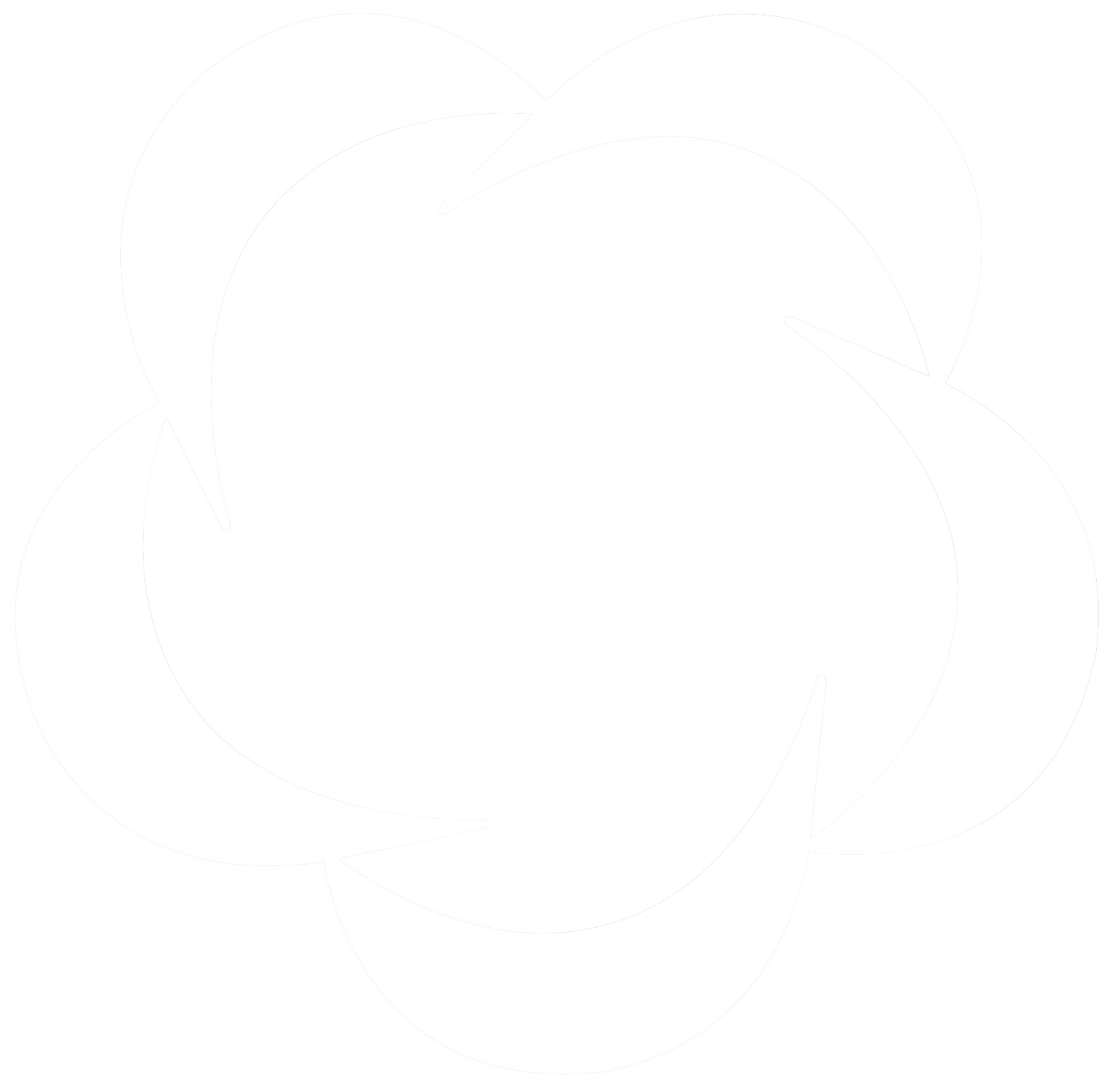 Fach MusikStand: 07.01.2021Inhalt: 1.	Ziele und Aufgaben des Fachs Musik	32.	Rahmenbedingungen der fachlichen Arbeit	43.	Entscheidungen zum Unterricht	43.1 Übersichtsraster Unterrichtsvorhaben	43.2 Konkretisierung der Unterrichtsvorhaben	63.3 Konkretisierte Unterrichtsvorhaben der Sekundarstufe II	283.4 Grundsätze der Leistungsbewertung	424.	Fächerübergreifende Aspekte	455.	Einsatz digitaler Medien im Unterricht	466.	Exkursionen und außerschulische Lernorte	477.	Das Fach Musik im Kontext der Europaschule	478.	Der Beitrag des Fachs im Rahmen der Ganztagsschule	48Ziele und Aufgaben des Fachs MusikDie Musik aber ist der wichtigste Teil der Erziehung: Rhythmen und Töne dringen am tiefsten in die Seele und erschüttern sie am gewaltigsten. Platon Musik ist etwas Lebendiges, etwas, was Freude bringt und zum Mitmachen anregt. An unserer Schule versuchen wir, diesen Aspekten gerecht zu werden. Deshalb gibt es Musik am Geschwister-Scholl- Gymnasium in vielfältiger Form, und zwar als Unterrichtsfach, im Rahmen zahlreicher Arbeitsgemeinschaften, der Übermittagsbetreuung, in Konzerten und Veranstaltungen wie den Kulturtagen. Im Mittelpunkt unseres Unterrichts steht das Ziel, das Interesse an Musik außerhalb der alltäglichen Hörgewohnheiten zu wecken, neugierig zu machen auf das musikalische Angebot unserer Stadt und der Nachbarstädte, daran aktiv teilzunehmen oder dieses zu besuchen und vor allem natürlich die Freude an der Musik zu erhalten bzw. zu wecken. Unerlässlich ist es, im Unterricht über Musik zu sprechen. Darum muss im Unterricht die Fachsprache erlernt werden. Doch dies funktioniert nicht wie beim Vokabellernen einer Fremdsprache, sondern muss immer in dazugehörenden klanglichen und visuellen Zusammenhängen geschehen, damit Musik in ihrer Struktur begreifbar und verständlich wird – ähnlich wie die Grammatik einer Fremdsprache. Visuell kann bedeuten, dass die Metasprache der Notenschrift in ihrer Vielfalt herangezogen und erlernt wird, oder dass bildliche Darstellungen, graphische Strukturen oder farbige Elemente in sinnentsprechender Anordnung Analogien widerspiegeln bzw. Ausdrucksdimensionen zeigen. Klanglich bedeutet im Unterricht keineswegs nur hören, sondern vielfach selbst musizieren – mit Stimme, Instrumenten oder anderen Aktivitäten. Hierbei helfen uns natürlich auch die modernen technischen Hilfsmittel. Dazu kommen Exkursionen in Konzerte, Opern und andere musikalische Angebote der Nachbarstädte Düsseldorf, Wuppertal und Essen. Am Geschwister-Scholl-Gymnasium wird Musik in der Sek. I abgesehen von den jeweils ersten Schulhalbjahren in Klasse 7 und 8 durchgängig unterrichtet. Dabei bietet die Rhythmisierung des Unterrichts in Form von 67,5 Minuten-Einheiten vielfältige methodische Gestaltungsmöglichkeiten, in denen insbesondere der handlungsorientierte Ansatz seinen Platz findet. Kreative Aufgaben (Improvisation, Komposition, Arrangements entwickeln, Malen zu Musik, Bewegung zu Musik u. a.) spielen eine zentrale Rolle. Natürlich kommt auch das Singen im Unterricht, insbesondere in den Klassen 5 und 6, nicht zu kurz. Das Fach Musik wird ohne Schulbuch unterrichtet. Allerdings gibt es Klassensätze unterschiedlicher Lehrbücher, die für den Unterricht zur Verfügung stehen. Im Laufe der Sekundarstufe I legen die Schülerinnen und Schüler in ihren Heften systematisch ein Kompendium zu den wichtigsten musiktheoretischen Grundlagen an. In der Oberstufe wird Musik in Grundkursen unterrichtet. In der Regel gibt es Musikgrundkurse in allen Jahrgangsstufen der Oberstufe. Inzwischen ist es wissenschaftlich erwiesen, dass Musizieren die ästhetische Sensibilisierung fördert und die Entwicklung der Konzentrationsfähigkeit, der Kreativität und der sozialen Kompetenzen unterstützt, da Musik mehr ist als nur der Einsatz und die Forderung des Verstandes. Immer sind Motorik und Emotionen im Spiel, immer wieder werden komplexe Vorgänge bei der Ausführung notwendig und komplizierte Verknüpfungen im Gehirn ausgelöst.Rahmenbedingungen der fachlichen ArbeitDurch die außergewöhnliche räumliche Ausstattung (siehe 5.) besteht am Geschwister Scholl Gymnasium im besonderen Maße die Möglichkeit, die erworbenen Kenntnisse und Fähigkeiten in der Praxis zu erproben und zu vertiefen. Durch das 67,5 Minuten Modell sind auch die zeitlichen Rahmenbedingungen geschaffen um der Praxis den notwendigen Raum zu bieten.Entscheidungen zum Unterricht3.1 Übersichtsraster Unterrichtsvorhaben3.2 Konkretisierung der Unterrichtsvorhaben3.3 Konkretisierte Unterrichtsvorhaben der Sekundarstufe II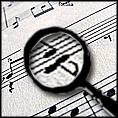 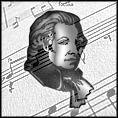 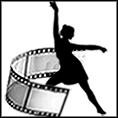 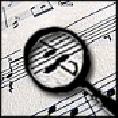 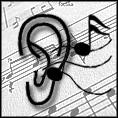 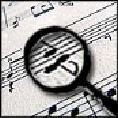 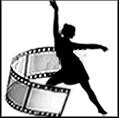 3.4 Grundsätze der LeistungsbewertungIm Fach Musik kommen im Beurteilungsbereich „Sonstige Leistungen im Unterricht“ sowohl mündliche, schriftliche als auch praktische Formen der Leistungsüberprüfung zum Tragen. Dabei können neben den handlungsbezogenen auch die musikalisch-ästhetischen Kompetenzen in ihren individuellen Ausprägungen berücksichtigt werden.Im Verlauf der Sekundarstufe I ist durch eine geeignete Vorbereitung sicherzustellen, dass eine Anschlussfähigkeit für die Überprüfungsformen der gymnasialen Oberstufe gegeben ist. Die Schülerinnen und Schüler zeigen ihre Kompetenzen im Bereich der „Sonstigen Leistungen im Unterricht“ u.a. durch mündliche Beiträge im Unterricht (z.B. Unterrichtsgespräch, kooperative Arbeitsformen, Vortrag), schriftliche Beiträge (z.B. Portfolio, Hörprotokoll, Materialsammlung/- aufbereitung, schriftliche Übung), praktische Beiträge im Unterricht (z.B. Musizieren, klangliche und musikbezogene Gestaltungen) sowie Ergebnisse eigenverantwortlichen Handelns (z.B. im Rahmen von Recherche, Erkundung, kreativer Gestaltung, Präsentationen).Der Bewertungsbereich „Sonstige Leistungen im Unterricht“ erfasst die Qualität, die Quantität und die Kontinuität der mündlichen und schriftlichen Beiträge im unterrichtlichen Zusammenhang. Mündliche Leistungen werden dabei in einem kontinuierlichen Prozess vor allem durch Beobachtung während des Schuljahres festgestellt. Gemeinsam ist den zu erbringenden Leistungen, dass sie in der Regel einen längeren, zusammenhängenden Beitrag einer einzelnen Schülerin bzw. eines einzelnen Schülers oder einer Schülergruppe darstellen, der je nach unterrichtlicher Funktion, nach Unterrichtsverlauf, Fragestellung oder Materialvorgabe einen unterschiedlichen Schwierigkeitsgrad haben kann.Rezeption/ Reflexion Bewertet werden u.a. die Sicherheit und Qualität in der Umsetzung von Aufgabenstellungen, z.B. die Beschreibung von Musik auf Grundlage eines Höreindrucks oder Notentextes. Dabei soll die erworbene Fachsprache angewendet werden, um musikalische Wahrnehmungen und Strukturen differenziert zu beschreiben, Hörbeispiele und Notenmaterial möglichst genau zuzuordnen und um musikalische Sachverhalte erklären und begründen zu können. Bewertet wird auch die Fähigkeit, erworbenes musikalisches Fachwissen in anderen bzw. neuen Zusammenhängen fachsprachlich richtig anzuwenden und Begründungszusammenhänge zu erfassen und schlüssig darzustellen.ProduktionProduktives /kreatives und reproduktives Gestalten musikalischer Verläufe (d.h. selbst „komponiert“ oder Musizieren nach Noten oder anderen Vorgaben, also konzentriertes und zielorientiertes Üben z.B. musikalischer Parameter)Formen der Gestaltung sind z.B. Singen, Body Percussion, Instrumente; Präsentation einzeln oder in Gruppen.Fächerübergreifende AspekteViele Unterrichtsinhalte im Fach Musik ermöglichen fächerübergreifendes Lernen. Bewusst sollen dabei Verbindungen zu anderen Fächern aufgezeigt werden, um den Schülerinnen und Schülern bewusst zu machen, dass die Fächer nicht isoliert voneinander sind, sondern im Gegenteil vielfältige Verbindungen untereinander haben.Im Bereich der Mathematik betrifft dies z.B. die Taktarten und die Noten- und Pausenwerte, im Bereich der Physik die Klangeigenschaften von Instrumenten, die Naturtonreihe und die Intervalle, im Bereich der darstellenden Kunst alle Epochen und ihre Stilmerkmale aber auch die Programmmusik (Bilder einer Ausstellung), Verbindungen zum Fach Religion ergeben sich durch die Mitgestaltung von Gottesdiensten, unter dem Aspekt Musik und Kirche (Messe) mit allen kirchenmusikalischen Vertonungen, zum Fach Geschichte/Politik zu den gesellschaftspolitischen Aspekten, die Musik beeinflusst haben aber auch den Künstler in seiner Zeit verankern sowie zu politischen Liedern (Nationalhymne, Revolution, usw.) und zur Jugendmusikkultur, zum Fach Erdkunde über den Aspekt Musik anderer Völker, zu den Sprachen mit allen Formen und Gattungen textgebundener Musik, zum Fach Sport über Musik und ihre Bewegungsformen.Einsatz digitaler Medien im UnterrichtMedien im Musikunterricht am GSGDas Geschwister-Scholl-Gymnasium Velbert verfügt für den Musikunterricht über eine umfangreiche Medienausstattung, die auf folgende Räume aufgeteilt ist:1) Musikraum 1 (mit Nebenräumen):Musikraum 1 (mit schalldämmendem Teppich, zentraler Stromabschaltung und höhenverstellbarer Bestuhlung): E-Flügel; 18 Keyboards mit Kopfhörern in Spezialtischen; 10 akustische Gitarren; mehrere E- und Bassgitarren; Bühnenverstärker (mit eingebauten Mischpulten), Mikrophone; Orff- und Perkussionsinstrumente (teilweise als Klassensatz); Schlagzeug; Stereoanlage; 5 tragbare CD-Player; Videoanlage; Musikcomputer mit Beamer, Internetanschluss und Musikprogrammen, die den Schüler/innen auch zu Hause kostenlos zur Verfügung stehen (u.a. Grundwissen Musik; Notationsprogramm Primus; Noten-Übung; MuseScore)Musikbibliothek mit umfangreicher Sammlung zu folgenden Schwerpunkten: Musikbuch „Soundcheck“; Nachschlagewerke; Partituren; Arrangements zum Klassenmusizieren; Stationenlernen; Freiarbeit; musikpädagogische Zeitschriften; 5-Fächer-Lernkarteien zur MusiktheorieDrei weitere Übungsräume: jeder mit kompletter Bandausstattung2) Musikraum 2:Musikraum 2 (mit schalldämmendem Teppich und zentraler Stromabschaltung): E-Piano; Stereoanlage; Bühnenverstärker (mit eingebautem Mischpult); Cajons; 5 Keyboards3) Aula: Aula (mit umfangreicher Bühnenausstattung sowie Licht- und Tontechnik)Methoden im Musikunterricht am GSGDiese umfangreiche Medienausstattung ermöglicht vielfältige Unterrichtsmethoden. Neben den traditionell-bewährten kommen u. a. folgende Methoden hinzu, die sich in den letzten Jahren etabliert haben:StationenlernenKlassenmusizierenFreiarbeitarbeitsteilige Gruppenarbeit auch für die MusikpraxisSchließlich bieten wir im Musikraum 1 und den Nebenräumen noch die Mittagsmusik an: ein Freiarbeitskonzept, in dem die Schüler/innen Impulse und Aufgaben aus dem Musikunterricht weiterverfolgen sowie einzeln oder in kleinen Ensembles musizieren können; dieses Angebot (in der Mittagspause an den Ganztagen) erfreut sich großer Beliebtheit und wird von jeweils bis zu 60 Schüler/innen wahrgenommen.Exkursionen und außerschulische LernorteIm Musikunterricht versuchen wir, Schülerinnen und Schülern mit unterschiedlichsten Methoden Musik nahezubringen. Die Komplexität von Musik kann aber nur in vollem Maße erfahrbar werden, wenn man Musik live erlebt. Darum besuchen wir Konzerte und Musiktheateraufführungen in Velbert, Essen und Wuppertal. Die Atmosphäre eines Konzertbesuchs, das hautnahe Erlebnis von Sängern und Instrumentalisten ist unersetzlich.In den letzten Jahren haben wir besonders intensiv mit der Philharmonie Essen zusammengearbeitet. Konzertbesuche werden von einer Mitarbeiterin der Philharmonie vorbereitet. Anschließend findet eine Nachbesprechung statt.Mehrere Male haben Musikkurse unserer Schule an Kompositionsprojekten teilgenommen. Sie hatten die Gelegenheit, ihre Werke in der Philharmonie Essen aufzuführen.Daneben ermöglichen wir unseren Lerngruppen einen Blick hinter die Kulissen, indem wir eine Opernführung organisieren oder eine Orgel in einer der naheliegenden Kirchen besichtigen.Das Fach Musik im Kontext der EuropaschuleLieder anderer europäischer Nationen und anderer, fremder Kulturen haben seit jeher ihren festen Platz im Musikunterricht. Daneben sind auch große Komponisten europäischer Nationen im Musikunterricht selbstverständlich, wie z.B. Modest Mussorgsky, Maurice Ravel, Camille Saint-Saens, Anton Dvorak, Friedrich Smetana, Igor Strawinsky, Antonio Vivaldi, Wolfgang Amadeus Mozart, Guiseppe Verdi, Giacomo Puccini. An all diesen Komponisten kann immer wieder das gemeinsame europäische Erbe unseres Kulturkreises aufgezeigt und deutlich gemacht werden. Werke all dieser europäischen Komponisten sind Standardwerke des Musikunterrichtes.Der Beitrag des Fachs im Rahmen der GanztagsschuleMittagsmusik am Geschwister-Scholl-Gymnasium Velbert: Entdeckendes Musizieren in der FreiarbeitIn der einstündigen Mittagspause am Montag, Mittwoch und Donnerstag haben die Schüler/innen Gelegenheit, den Musikraum 1 mit seinen vier Nebenräumen nach Belieben zu nutzen und zu erproben.Betreut wird dieses Angebot von den MusiklehrerInnen, die sich als Anreger und Ratgeber verstehen. Diese werden durch besonders instruierte Schüler/innen unterstützt. Erst durch dieses Helfersystem ist es möglich, den großen Andrang für dieses beliebte Angebot zu bewältigen. Den Schüler/innen stehen folgende Musikinstrumente zur Verfügung: 18 Keyboards mit je zwei Kopfhörern; 8 akustische Gitarren; 3 Schlagzeuge in einem separaten Raum; umfangreiches Bandinstrumentarium inklusive Verstärkung/Mischpult für Proben und Aufführungen; Kleinpercussion, Latinpercussion und Orff- Instrumentarium, teilweise in Klassensatzstärke. Die Raumaufteilung sowie die Kopfhörer erlauben ein vielseitiges Musikzieren, ohne sich zu stören. Bei ihren Projekten helfen ihnen außerdem folgende Materialien:Die Mittagsmusik am GSG (montags, mittwochs, donnerstags 13.30-14.10) Frage nach folgenden Möglichkeiten / Materialien, aus denen du wählen kannst:Singenfür Anfänger: Karaoke/Playback (Bücher mit CDs: „Von Folk bis HipHop“; „Sing und Swing“; Highlights of Rock & Pop); Sing-Gymnasticsfür Fortgeschrittene: Popgesang (Anleitungsbuch, DVD, CD)Liedersammlungen: Afrika, Türkei, Folksongs, politische Lieder, Chor usw.; Musidaktik: riesige Liedsammlung thematisch geordnet (z.B. zur Veranschaulichung von Referaten)RAP: viele Stücke mit CDs; Rap’n’learn (deutsche Grammatik); Balladen-RAPZauberharfe: sofort losspielen ohne NotenkenntnisseEine Band gründenfür Anfänger: Band ohne Notenfür Fortgeschrittene: eine Riesenauswahl an Noten, z.B. über 300 Stücke aus den Charts der letzten 25 Jahre (mit CDs); Popformeln; JazzstückeBandproberaum: ab Klasse 9 oder mit ElternaufsichtAufführungenvorbereitenPoptanz (mit CD / DVD): hierzu auch das MIP-JournalSchattentheater: Anleitungen, MaterialienKeyboard / Klavierfür Anfänger (Kopfhörer-Keyboards): Liedblätter im 5-Tonbereich; Spielen nach Farben / Zahlenfür Fortgeschrittene (E-Piano, Flügel): „Klassik“ - Blues/Boogie – Rock – Barpiano – „Klavierbibel“Gitarrefür Anfänger (akustische Gitarren, auch für Linkshänder): Bursch-/Klassen-Gitarrenschulefür Fortgeschrittene: Schulen für klassische u. elektrische Gitarre, E-Bass, PickingGeige: InstrumentalschuleStabspieleXylophon, Metallophon, Glockenspiel: Beatles für 4-6 Spieler; EntertainerBoomwhackers: Instrumentalschule (mit CD / DVD)RhythmusSchlagzeug für Anfänger: Basis-Schlagzeugschule; KlassenmusizierenPercussion: Anleitungen mit DVD für Bongos, Congas, Kleinpercussion usw.; Stomp in the classroomBodypercussion: Anleitung mit DVDBeatboxing: Anleitung mit DVDCajon (mit Anleitung)BlasinstrumenteFlöte / Querflöte: InstrumentalschuleSaxophon: InstrumentalschulenTrompete: InstrumentalschulePosaune: InstrumentalschuleMusiktheoriefür Anfänger: Selbstlernkarteien „Endlich Noten lernen“; „Grundwissen Musik“; musikalische Lernspiele (Noten, Rhythmus)für Fortgeschrittene: Themenheft Musiktheorie; Quintenzirkel für Tasteninstrumente; Harmonielehre; Lexika; Funkkolleg Musik (mit MCs)am MusikcomputerLaptop: Notentrainer; Einführung in das Notationsprogramm PRIMUS; Opera fatal: Findest du das Phantom im Opernhaus?; graphische Notation; Songs selber komponieren und schneidenMusikgeschichte:Stationenlernen: Konzert; Bizet; Romantik; Programmmusik; Minimal Musik; „entartete“ Musik; Musical; Filmmusik; von Rock’n’Roll bis Techno„Klassik“ aktiv: Mozart, Beethoven, Haydn, Schubert (mit CD / DVD)Spielstücke KlassikMusikhelfer: für Schüler/innen, die regelmäßig kommen / sich engagieren / instrumentale Schnupperkurse anbieten möchten: Bitte melde dich!Unterrichtsvorhaben 5.1.1 Thema: Meine Musik – Deine Musik – Individuelle und öffentliche Nutzung von Musik in typischen SituationenInhaltsfelder: Verwendung von MusikZeitbedarf: 8 Stunden (à 67,5 Min.)Unterrichtsvorhaben 5.1.2 Thema: Musik im Mittelalter – Marktplatz, Kloster und BurgInhaltsfelder: Verwendung von Musik, Entwicklung von MusikZeitbedarf: 10 Stunden (à 67,5 Min.)Unterrichtsvorhaben 5.2.1 Thema: Reise um die Welt – Lieder und Songs unterschiedlicher Stile und KulturenInhaltsfelder: Verwendung von Musik, Bedeutung von MusikZeitbedarf: 9 Stunden (à 67,5 Min.)Unterrichtsvorhaben 5.2.2 Thema: Das Leben und die Musik des 11jährigen Mozart - Vergleich mit der eigenen musikalischen Biografie und/oder anderer KünstlerbiografienInhaltsfelder: Entwicklung von MusikZeitbedarf: 9 Stunden (à 67,5 Min.)Unterrichtsvorhaben 6.1.1 Thema: Das Bild macht den Klang - außermusikalische Vorlagen als Inspiration musikalischer GestaltungInhaltsfelder: Bedeutung von MusikZeitbedarf: 9 Stunden (à 67,5 Min.)Unterrichtsvorhaben 6.1.2 Thema: Musik im Barock – Erforschung des MusiklebensInhaltsfelder: Entwicklung von Musik, Bedeutung von MusikZeitbedarf: 9 Stunden (à 67,5 Min.)Unterrichtsvorhaben 6.2.1 Thema: Orchester, Band und Co. - klangliche Eigenschaften und Entwicklungen von Instrumenten und EnsemblesInhaltsfelder: Entwicklung von Musik, Bedeutung von MusikZeitbedarf: 18 Stunden (à 67,5 Min.)Unterrichtsvorhaben 6.1.2 Thema: Die Aufgaben der Musik im Musiktheater - Szenische Interpretation von Musik und musikalische Interpretation von SzenenInhaltsfelder: Verwendung von MusikZeitbedarf: 18 Stunden (à 67,5 Min.)Unterrichtsvorhaben 7.2.1 Thema: Wien als Kulturzentrum Europas – Die Musik der Wiener Klassik Inhaltsfelder: Entwicklung von MusikZeitbedarf: 10 Stunden (à 67,5 Min.)Unterrichtsvorhaben 7.2.2 Thema: Covern – Techniken und Gründe für das Bearbeiten von MusikInhaltsfelder: Bedeutung von MusikZeitbedarf: 8 Stunden (à 67,5 Min.)Unterrichtsvorhaben 8.2.1 Thema: Funktionen und Wirkungsweisen von Musik in der WerbungInhaltsfelder: Verwendung von MusikZeitbedarf: 7 Stunden (à 67,5 Min.)Unterrichtsvorhaben 8.2.2 Thema: Entwicklung der PopularmusikInhaltsfelder: Entwicklung von Musik, Bedeutung von MusikZeitbedarf: 11 Stunden (à 67,5 Min.)Unterrichtsvorhaben 9.1.1 Thema: Musik wird produziertInhaltsfelder: Bedeutung von MusikZeitbedarf: 8 Stunden (à 67,5 Min.)Unterrichtsvorhaben 9.1.2 Thema: Meinungen äußern, Protest formulieren oder manipulieren – Musik mit politischer BotschaftInhaltsfelder: Verwendung von MusikZeitbedarf: 10 Stunden (à 67,5 Min.)Unterrichtsvorhaben 9.2.1 Thema: Musik auf der Bühne - MusiktheaterInhaltsfelder: Verwendung von MusikZeitbedarf: 9 Stunden (à 67,5 Min.)Unterrichtsvorhaben 9.2.2 Thema: Von Liebe und Sehnsucht – das Kunstlied als Ausdruck eines romantischen LebensgefühlsInhaltsfelder: Bedeutung von MusikZeitbedarf: 9 Stunden (à 67,5 Min.)Unterrichtsvorhaben 10.1.1 Thema: Wahrnehmungssteuerung im Medium Film – Techniken und Funktionen von FilmmusikInhaltsfelder: Verwendung von MusikZeitbedarf: 10 Stunden (à 67,5 Min.)Unterrichtsvorhaben 10.1.2 Thema: Die Welt im Umbruch – Musik zu Beginn des 20. JahrhundertsInhaltsfelder: Entwicklung von MusikZeitbedarf: 8 Stunden (à 67,5 Min.)Unterrichtsvorhaben 10.2.1 Thema: Grenzen überschreiten – Jazz als Beispiel für Crossover in der MusikInhaltsfelder: Entwicklung von MusikZeitbedarf: 9 Stunden (à 67,5 Min.)Unterrichtsvorhaben 10.1.2 Thema: Ein ästhetischer Streit – „Programmmusik“ und die Idee der „absoluten Musik“ eine Debatte des 19. JahrhundertsInhaltsfelder: Bedeutung von MusikZeitbedarf: 9 Stunden (à 67,5 Min.)UV 5.1.1 Meine Musik – Deine Musik – Individuelle und öffentliche Nutzung von Musik in typischen SituationenUV 5.1.1 Meine Musik – Deine Musik – Individuelle und öffentliche Nutzung von Musik in typischen SituationenUV 5.1.1 Meine Musik – Deine Musik – Individuelle und öffentliche Nutzung von Musik in typischen SituationenInhaltsfeld: Verwendung von MusikInhaltsfeld: Verwendung von MusikInhaltsfeld: Verwendung von MusikMusik im funktionalen Kontext: Musik in privater Nutzung, Musik im öffentlichen Raum          Musik im funktionalen Kontext: Musik in privater Nutzung, Musik im öffentlichen Raum          Musik im funktionalen Kontext: Musik in privater Nutzung, Musik im öffentlichen Raum          Konkretisierte KompetenzerwartungenInhaltliche und methodische FestlegungenIndividuelle GestaltungsspielräumeDie Schülerinnen und SchülerRezeptionbeschreiben subjektive Höreindrücke bezogen auf Wirkungen von Musik in privaten und öffentlichen Kontexten,beschreiben Gestaltungsmerkmale von Musik im Hinblick auf ihre Funktion in privaten und öffentlichen Kontexten,Produktionentwerfen und realisieren einfache musikbezogene Gestaltungen und MedienprodukteReflexionerläutern funktionale Zusammenhänge von Musik und Medien in privater Nutzung und im öffentlichen Raum,beurteilen Verwendungen von Musik in privater Nutzung und im öffentlichen Raum. Fachliche InhalteDie Schülerinnen und Schüler stellen ihre präferierten Songs vorDie Schülerinnen und Schüler lernen Musik in verschiedenen Verwendungszusammenhängen kennen (Bsp. Fahrstuhlmusik, Musik beim Einkaufen, Musik im Konzert, Musik zum Tanzen,…)Ordnungssysteme der musikalischen Parameter, Formaspekte, NotationsformenRhythmik: Metrum, Grundschlag, Beat, Puls, Takt, Rhythmus; TaktartenDynamik / Artikulation: Graduelle Abstufungen, fließende ÜbergängeFachmethodische ArbeitsformenÜbungen zur Versprachlichung subjektiver Eindrücke Einfache Beschreibung musikalischer Strukturen,Einfache GestaltungsübungenFeedback-MethodenFormen der LernerfolgsüberprüfungHeftführungMündliche Beiträge im UnterrichtPraktische Beiträge im UnterrichtMögliche UnterrichtsgegenständeWeitere AspekteMaterialhinweise/LiteraturUV 5.1.2  Musik im Mittelalter – Marktplatz, Kloster und BurgUV 5.1.2  Musik im Mittelalter – Marktplatz, Kloster und BurgUV 5.1.2  Musik im Mittelalter – Marktplatz, Kloster und BurgInhaltsfeld: Entwicklung von Musik, Verwendung von Musik Inhaltsfeld: Entwicklung von Musik, Verwendung von Musik Inhaltsfeld: Entwicklung von Musik, Verwendung von Musik Musik und historisch-kulturelle Einflüsse: weltliche Musik im MittelalterMusik und historisch-kulturelle Einflüsse: weltliche Musik im MittelalterMusik und historisch-kulturelle Einflüsse: weltliche Musik im MittelalterKonkretisierte KompetenzerwartungenInhaltliche und methodische FestlegungenIndividuelle GestaltungsspielräumeDie Schülerinnen und SchülerRezeptionbeschreiben Gestaltungsmerkmale von weltlicher Musik des Mittelalters,beschreiben Gestaltungsmerkmale von Musik im Zusammenhang mit biografischen Begebenheiten einer Komponistin bzw. eines Komponistendeuten musikalische Strukturen und ihre Wirkung hinsichtlich ihrer Funktion Produktionrealisieren einfache mittelalterliche Lieder,  realisieren einfache Instrumentalsätze unter Berücksichtigung des historischen Zusammenhangs, entwerfen und realisieren einfache musikbezogene Gestaltungen und Medienprodukte unter Berücksichtigung des historischen Zusammenhangs,entwerfen und realisieren musikalische Gestaltungen und Medienprodukte mit bestimmten Wirkungsabsichten für Verwendungen im öffentlichen Raum.Reflexion erläutern wesentliche Gestaltungselemente von weltlicher Musik des Mittelalters,  ordnen weltliche Musik des Mittelalters in den historischen Zusammenhang ein,erläutern grundlegende Zusammenhänge zwischen biografischen Begebenheiten einer Komponistin bzw. eines Komponisten und Gestaltungsmerkmalen von Musik,erläutern funktionale Zusammenhänge von Musik und Medien in privater Nutzung und im öffentlichen Raum.Fachliche InhalteLudowigus – Ein Spielmann im MittelalterVerwendung von verschiedenen Instrumenten zu verschiedenen AnlässenTänze des MittelaltersBänkelsangAnlässe des Musizierens im biografischen ZusammenhangOrdnungssysteme der musikalischen Parameter, Formaspekte, NotationsformenRhythmik: Pattern, Rhythmus-ModelleHarmonik: Bordun-QuinteDynamik / Artikulation: Graduelle Abstufungen, fließende ÜbergängeKlangfarbe: Instrumenten-KundeFachmethodische ArbeitsformenStatistische Erhebung und anschauliche AuswertungForschendes Lernen durch Experimente, ExkursionenArbeit mit auditiven AufzeichnungsgerätenFormen der LernerfolgsüberprüfungBewertete HausaufgabeSchriftliche ÜbungPortfolioMögliche Unterrichtsgegenstände…Weitere Aspekte…Materialhinweise/LiteraturUV 5.2.1 Reise um die Welt – Lieder und Songs unterschiedlicher Stile und KulturenUV 5.2.1 Reise um die Welt – Lieder und Songs unterschiedlicher Stile und KulturenUV 5.2.1 Reise um die Welt – Lieder und Songs unterschiedlicher Stile und KulturenInhaltsfeld: Verwendung von Musik, Bedeutung von MusikInhaltsfeld: Verwendung von Musik, Bedeutung von MusikInhaltsfeld: Verwendung von Musik, Bedeutung von MusikMusik und Sprache: Lieder und Songs unterschiedlicher Kulturen und StileMusik und Sprache: Lieder und Songs unterschiedlicher Kulturen und StileMusik und Sprache: Lieder und Songs unterschiedlicher Kulturen und StileKonkretisierte KompetenzerwartungenInhaltliche und methodische FestlegungenIndividuelle GestaltungsspielräumeDie Schülerinnen und SchülerRezeptionbeschreiben Gestaltungsmerkmale von Liedern und Songs unterschiedlicher Stile und Kulturen im Hinblick auf den Ausdruck,deuten den Ausdruck einfacher Lieder und Songs auf der Grundlage von Analyseergebnissenbeschreiben Gestaltungsmerkmale von Musik im Hinblick auf ihre Funktion in privaten und öffentlichen Kontexten,Produktionentwerfen und realisieren einfache Textvertonungen im Hinblick auf Aussageabsicht und Ausdruck,Reflexionerläutern wesentliche Gestaltungselemente von Liedern und Songs im Hinblick auf Textausdeutungen, beurteilen kriteriengeleitet Textvertonungen von Musik hinsichtlich der Umsetzung von Ausdrucksvorstellungen. Fachliche InhalteKindgemäße Stimmbildung an Liedern Anlegen eines LiedrepertoiresEinstimmiges Singen, einfache ZweistimmigkeitOrdnungssysteme der musikalischen Parameter, Formaspekte, NotationsformenRhythmik: Taktordnungen: gerader und ungerader Takt, Auftakt Melodik: Bewegungen im Tonraum: Tonwiederholung, Tonschritt,Tonsprung      Tempo:Tempoveränderungen: ritardando, accelerandoDynamik, Artikulation: Abgestufte Lautstärke:pp,p,mp, mf, f, ffVortragsarten: legato, staccatoNotation: Standardnotation: Tonhöhen, TondauernFachmethodische ArbeitsformenFormen der LernerfolgsüberprüfungMögliche UnterrichtsgegenständeWeitere AspekteMaterialhinweise/LiteraturUV 5.2.2  Das Leben und die Musik des 11jährigen Mozart - Vergleich mit der eigenen musikalischen Biografie und/oder anderer KünstlerbiografienUV 5.2.2  Das Leben und die Musik des 11jährigen Mozart - Vergleich mit der eigenen musikalischen Biografie und/oder anderer KünstlerbiografienUV 5.2.2  Das Leben und die Musik des 11jährigen Mozart - Vergleich mit der eigenen musikalischen Biografie und/oder anderer KünstlerbiografienInhaltsfeld: Entwicklungen von MusikInhaltsfeld: Entwicklungen von MusikInhaltsfeld: Entwicklungen von MusikMusik und biografische EinflüsseMusik und biografische EinflüsseMusik und biografische EinflüsseKonkretisierte KompetenzerwartungenInhaltliche und methodische FestlegungenIndividuelle GestaltungsspielräumeDie Schülerinnen und SchülerRezeptionbeschreiben Gestaltungsmerkmale von Musik im Zusammenhang mit biografischen Begebenheiten einer Komponistin bzw. eines Komponisten.Produktionrealisieren einfache Instrumentalsätze unter Berücksichtigung des historischen Zusammenhangs,  entwerfen und realisieren einfache musikbezogene Gestaltungen und Medienprodukte unter Berücksichtigung des historischen Zusammenhangs.Reflexionerläutern grundlegende Zusammenhänge zwischen biografischen Begebenheiten einer Komponistin bzw. eines Komponisten und Gestaltungsmerkmalen von Musik.Fachliche InhalteBedingungen der Musikpraxis zur Zeit Mozarts und heute (Kindheit, Status des Musikers, Orte, Verhaltensformen, Medien, Hörgewohnheiten, Konzertpraxis)Musikalische Stilistik (Formen, Instrumente, Ensembles)Ordnungssysteme der musikalischen Parameter, FormaspekteKlangfarbe: Typische Ensemble- und Orchester-BesetzungenMelodik: Skala: Dur, MollFormtypen: Rondo, VariationenNotationsformen: PartituraufbauFachmethodische ArbeitsformenFormen der LernerfolgsüberprüfungMögliche Unterrichtsgegenstände…Weitere Aspekte…Materialhinweise/LiteraturUV 6.1.1  Das Bild macht den Klang - außermusikalische Vorlagen als Inspiration musikalischer GestaltungUV 6.1.1  Das Bild macht den Klang - außermusikalische Vorlagen als Inspiration musikalischer GestaltungUV 6.1.1  Das Bild macht den Klang - außermusikalische Vorlagen als Inspiration musikalischer GestaltungInhaltsfeld: Bedeutungen von MusikInhaltsfeld: Bedeutungen von MusikInhaltsfeld: Bedeutungen von MusikMusik und außermusikalische Inhalte: Programmmusik, Verklanglichung von BildernMusik und außermusikalische Inhalte: Programmmusik, Verklanglichung von BildernMusik und außermusikalische Inhalte: Programmmusik, Verklanglichung von BildernKonkretisierte KompetenzerwartungenInhaltliche und methodische FestlegungenIndividuelle GestaltungsspielräumeDie Schülerinnen und SchülerRezeptionanalysieren und deuten einfache musikalische Strukturen im Hinblick auf die Darstellung außermusikalischer Inhalte, Produktionentwerfen und realisieren einfache musikalische Strukturen zur Darstellung außermusikalischer Inhalte,Reflexionerläutern musikalische Darstellungsmittel von außermusikalischen Inhalten,erläutern und beurteilen kriteriengeleitet Gestaltungsergebnisse im Hinblick auf die musikalische Darstellung von außermusikalischen Inhalten,beurteilen kriteriengeleitet choreografische Gestaltungen zu Musik.  Fachliche InhalteHören bildbezogener Musik Malen zur MusikEntwerfen einer grafischen NotationOrdnungssysteme der musikalischen Parameter, Formaspekte, NotationsformenFachmethodische ArbeitsformenFormen der LernerfolgsüberprüfungMögliche UnterrichtsgegenständeWeitere AspekteMaterialhinweise/LiteraturUV 6.1.2   Musik im Barock – Erforschung des MusiklebensUV 6.1.2   Musik im Barock – Erforschung des MusiklebensUV 6.1.2   Musik im Barock – Erforschung des MusiklebensInhaltsfeld: Entwicklungen von Musik; Bedeutung von MusikInhaltsfeld: Entwicklungen von Musik; Bedeutung von MusikInhaltsfeld: Entwicklungen von Musik; Bedeutung von MusikMusik und historisch-kulturelle Einflüsse: Höfische Musik im Barock    Musik und historisch-kulturelle Einflüsse: Höfische Musik im Barock    Musik und historisch-kulturelle Einflüsse: Höfische Musik im Barock    Konkretisierte KompetenzerwartungenInhaltliche und methodische FestlegungenIndividuelle GestaltungsspielräumeDie Schülerinnen und Schüler Rezeptionbeschreiben Ausdruck und Gestaltungsmerkmale von höfischer Musik des Barock, analysieren und deuten Gestaltungselemente höfischer Musik im Zusammenhang höfischen Musiklebens,Produktionrealisieren einfache Instrumentalsätze unter Berücksichtigung des   historischen Zusammenhangs,entwerfen und realisieren einfache Tänze und freie Choreographien zu Musik,Reflexionerläutern wesentliche Gestaltungselemente von höfischer Musik des Barock,ordnen höfische Musik des Barock in den historischen Zusammenhang ein.Fachliche InhalteHören von Musik des BarocksCarpe Diem – Memento MoriErarbeitung typischer Merkmale von Musik des BarockOrdnungssysteme der musikalischen Parameter, Formaspekte, NotationsformenRhythmik: Metrum, TaktartenMelodik: Skala: Dur, Moll, Pentatonik; Phrase, Periode, Motiv, MotivverarbeitungenHarmonik: Akkord-Typen (Dur-/Moll-Akkord), Dreiklangs-UmkehrungenKlangfarbe: Instrumenten-KundeForm-Prinzipien: Reihungs- / Entwicklungsform, Wiederholung, Kontrast, AbwandlungFormtypen: Liedform, Song, Rondo, VariationenNotationsformen: Standard-Notation der Tonhöhen und Tondauern, Klaviernotation                                                                                                                                                                                                     Fachmethodische Arbeitsformen…Formen der Lernerfolgsüberprüfung…Mögliche Unterrichtsgegenstände…Weitere Aspekte…Materialhinweise/LiteraturUV 6.2.1   Orchester, Band und Co. - klangliche Eigenschaften und Entwicklungen von Instrumenten und EnsemblesUV 6.2.1   Orchester, Band und Co. - klangliche Eigenschaften und Entwicklungen von Instrumenten und EnsemblesUV 6.2.1   Orchester, Band und Co. - klangliche Eigenschaften und Entwicklungen von Instrumenten und EnsemblesInhaltsfeld: Entwicklungen von Musik, Verwendung von MusikInhaltsfeld: Entwicklungen von Musik, Verwendung von MusikInhaltsfeld: Entwicklungen von Musik, Verwendung von MusikMusik im historischen Kontext:Stilmerkmale Musik im historischen Kontext:Stilmerkmale Musik im historischen Kontext:Stilmerkmale Konkretisierte KompetenzerwartungenInhaltliche und methodische FestlegungenIndividuelle GestaltungsspielräumeDie Schülerinnen und Schüler Rezeption beschreiben und vergleichen differenziert subjektive Höreindrücke bezogen klangliche Besonderheiten von Musikinstrumenten und Ensembles,ProduktionRealisieren einfache instrumentale Kompositionen oder Improvisationen auf ausgewählten MusikinstrumentenReflexionStrukturieren themenrelevante Information zu den Entwicklungen und Verwendungszusammenhängen verschiedener  Instrumente und Ensembles aus MedienangebotenFachliche InhalteInstrumentenkundeEnsemble-zusammensetzungenOrdnungssysteme der musikalischen Parameter, Formaspekte, NotationformenRhythmik: Taktarten, Rhythmus-ModelleMelodikHarmonik: Akkord-Typen (Dur, Moll), Einfache KadenzDynamik / Artikulation: Graduelle Abstufungen, fließende ÜbergängeKlangfarbe: Typische Ensemble- und Orchester-BesetzungenForm-Prinzipien: Reihungs- / Entwicklungsform; Wiederholung, Kontrast, AbwandlungFormtypen: RondoNotationsformen: Partituraufbau, Partiturlesen, Standard-Notation der Tonhöhen und TondauernFachmethodische Arbeitsformen…Formen der Lernerfolgsüberprüfung…Mögliche Unterrichtsgegenstände…Weitere Aspekte…Materialhinweise/LiteraturUV 6.2.2   Die Aufgaben der Musik im Musiktheater - Szenische Interpretation von Musik und musikalische Interpretation von SzenenUV 6.2.2   Die Aufgaben der Musik im Musiktheater - Szenische Interpretation von Musik und musikalische Interpretation von SzenenUV 6.2.2   Die Aufgaben der Musik im Musiktheater - Szenische Interpretation von Musik und musikalische Interpretation von SzenenInhaltsfeld: Verwendungen von Musik   Inhaltsfeld: Verwendungen von Musik   Inhaltsfeld: Verwendungen von Musik   Mu  Musik in Verbindung mit anderen Kunstformen: MusiktheaterMu  Musik in Verbindung mit anderen Kunstformen: MusiktheaterMu  Musik in Verbindung mit anderen Kunstformen: MusiktheaterKonkretisierte KompetenzerwartungenInhaltliche und methodische FestlegungenIndividuelle GestaltungsspielräumeDie Schülerinnen und SchülerRezeptionbeschreiben subjektive Höreindrücke bezogen auf die Wirkung von Musik in Verbindung mit anderen Kunstformen,analysieren und deuten Gestaltungselemente von Musik hinsichtlich ihrer dramaturgischen Funktionen in Verbindung mit anderen Kunstformen,        Produktionentwerfen und realisieren musikbezogene Gestaltungen im Rahmen dramaturgischer Funktionen von Musik,        Reflexionerläutern dramaturgische Funktionen von Musik im Musiktheater.Fachliche InhalteTypische Musikgattungen im Musiktheater und ihre Funktionen: Arie – emotionaler Monolog, Rezitativ – Handlungsträger,Ouvertüre – Einstimmung/Vorwegnahme musikalischen Materials/Handlungskonflikte, Duett – Handlungsbezug zweier Personen,ChorszenenGestaltungsformen der Stimme (Sprechen, Sprechgesang, Belcanto, Shouting, Musical)Musikalisierungs-Möglichkeiten von Text-Vorlagen (Libretto) zwischen Text-Dominanz (syllabisch) und Musik-Dominanz (melismatisch)Ausdrucksgesten und Konventionen in melodischer Gestaltung der GesangsstimmenAusdrucksmöglichkeiten und Funktionen der begleitenden OrchestermusikArbeitstechniken einer Inszenierung (Soziogramm der Handlung, Drehbuch-Erstellung für Inszenierungsversuche)Arbeitsteilung und Tätigkeitsformen in der Musiktheater-ProduktionOrdnungssysteme der musikalischen Parameter, Formprinzipien, NotationsformenMelodik: Motiv, Motivverarbeitungen, Phrase, Periode, melodische Ausdrucksgesten, rhetorische FigurenKlangfarbe: Instrumenten-Kunde, Symbolik; Stimm-Register: Bass, Bariton, Tenor, Alt, Mezzosopran, SopranFormaspekte: Dacapo-Arie, Rondo,Notationsformen: Klavierauszug im Drehbuch Fachmethodische ArbeitsformenAnalyse von Musik zur „Szenische Interpretation“ (für Playback-Darstellungen, Choreografien) Interpretationsvergleiche von musikalischen Einspielungen und InszenierungenFormen der LernerfolgsüberprüfungAnwendung der Gestaltungsmittel (s.o.) in szenischen ProjektaufgabenBewertungen der PräsentationenSchriftliche Kritik zu Interpretationen von InszenierungenMögliche Unterrichtsgegenstände„Entführung aus dem Serail“"Starlight Express”„Westside Story“, Weitere AspekteOpern- oder Musical-BesuchAufführung von eigenen Inszenierungen auf Klassenfest o.ä.UV 7.2.1   Wien als Kulturzentrum Europas – Die Musik der Wiener KlassikUV 7.2.1   Wien als Kulturzentrum Europas – Die Musik der Wiener KlassikUV 7.2.1   Wien als Kulturzentrum Europas – Die Musik der Wiener KlassikInhaltsfeld: Entwicklung von Musik   Inhaltsfeld: Entwicklung von Musik   Inhaltsfeld: Entwicklung von Musik   Musik im historisch-kulturellen Kontext: Musik der Wiener KlassikMusik im historisch-kulturellen Kontext: Musik der Wiener KlassikMusik im historisch-kulturellen Kontext: Musik der Wiener KlassikKonkretisierte KompetenzerwartungenInhaltliche und methodische FestlegungenIndividuelle GestaltungsspielräumeDie Schülerinnen und SchülerRezeptionbeschreiben differenziert Ausdruck und Gestaltungsmerkmale von Kompositionen vor dem Hintergrund historisch-kultureller Kontexte analysieren und interpretieren Kompositionen im Hinblick auf historisch-kulturelle Kontexte        Produktionentwerfen und realisieren musikbezogene Medienprodukte unter Berücksichtigung des historisch-kulturellen Kontextes        Reflexionerläutern Stilmerkmale von Musik verschiedener Epochen in ihrem historisch-kulturellen KontextFachliche InhalteLeben und Wirken der drei großen Musiker der Wiener Klassik: Haydn, Mozart, BeethovenDie Veränderung des Musikers vom Hofmusiker zum freischaffenden KünstlerGesellschaftspolitische Situation im 18./19. JahrhundertOrdnungssysteme der musikalischen Parameter, Formprinzipien, NotationsformenMelodik: Diatonik, Chromatik; Intervalle: rein, klein, groß, vermindert, übermäßigHarmonik: Dreiklänge: Dur, Moll; einfache KadenzTempo: TempobezeichnungenDynamik, Artikulation: Vortragsbezeichnungen; Akzente; SpielweisenFormaspekte: Formelemente: Motiv, Thema; Verarbeitungstechniken: motivische Arbeit; Formtypen: Sonatenhauptsatzform, VariationNotation: Bassschlüssel; Akkordbezeichnungen; PartiturFachmethodische ArbeitsformenStationenlernen zu den drei großen Wiener KlassikernFormen der LernerfolgsüberprüfungBewertungen der PräsentationenMögliche UnterrichtsgegenständeWeitere AspekteMaterialhinweise/LiteraturMozart für die Schule. Singen – Musizieren – Bewegen – Gestalten. Eine Materialsammlung für den Musikunterricht ab der 3. Schulstufe (Helbling 2006)Beethoven für die Schule. Singen – Musizieren – Bewegen – Gestalten. Eine Materialsammlung für den Musikunterricht ab der 5. Schulstufe (Helbling 2007)Haydn für die Schule. Singen – Musizieren – Bewegen – Gestalten. Eine Materialsammlung für den Musikunterricht ab der 4. Schulstufe (Helbling 2009)UV 7.2.2 Covern – Techniken und Gründe für das Bearbeiten von MusikUV 7.2.2 Covern – Techniken und Gründe für das Bearbeiten von MusikUV 7.2.2 Covern – Techniken und Gründe für das Bearbeiten von MusikInhaltsfeld: Bedeutung von Musik   Inhaltsfeld: Bedeutung von Musik   Inhaltsfeld: Bedeutung von Musik   Mu  Original und Bearbeitung: CoverversionMu  Original und Bearbeitung: CoverversionMu  Original und Bearbeitung: CoverversionKonkretisierte KompetenzerwartungenInhaltliche und methodische FestlegungenIndividuelle GestaltungsspielräumeDie Schülerinnen und SchülerRezeptionbeschreiben Gestaltungsmerkmale von Coverversionen im Vergleich zu Originalkompositionenanalysieren und interpretieren musikalische Bearbeitungen (Coverversionen) im Hinblick auf Deutungen der Originalkompositionen        Produktionentwerfen und realisieren Bearbeitungen von Musik mit Instrumenten und digitalen Werkzeugen als kommentierende Deutung des Originalsentwerfen und realisieren musikalische Gestaltungen zu Textvorlagen        Reflexionerläutern und beurteilen kriteriengeleitet eigene Gestaltungsergebnisse im Hinblick auf Textausdeutungenerläutern und beurteilen kriteriengeleitet Bearbeitungen von Musik (Coverversionen) im Hinblick auf Deutungen des Originalsbeurteilen Bearbeitungen von Musik im Hinblick auf urheberrechtliche FragestellungenFachliche InhalteDie Beteiligten und die Bearbeitungsschritte einer kommerziellen MusikproduktionMusikmarketing – Milli VanilliEin Song, zwei Hits. Sound of Silence von Simon & Garfunkel und von DisturbetAnfertigen einer eigenen Bearbeitung mittels Computerprogramme wie „Garage Band“Axxis of Awsome „4 Chords Song“ – entschlüsseln eines ErfolgsrezeptsOrdnungssysteme der musikalischen Parameter, Formprinzipien, NotationsformenRhythmik: Beat/Off-Beat; GrooveMelodik: Diatonik; Chromatik; Intervalle: rein, klein, groß, vermindert, übermäßigHarmonik: Dreiklänge: Dur, MollKlangfarbe, Sound: Klangerzeugung; KlangveränderungFormaspekte: Formelemente: Motiv, Thema; Verarbeitungstechniken: motivische ArbeitNotation: Bassschlüssel; AkkordbezeichnungenFachmethodische ArbeitsformenFormen der LernerfolgsüberprüfungMögliche UnterrichtsgegenständeLeonard Cohen „Hallelujah“Prince „Nothing compares 2 U“Neil Diamond „ Red Red Wine“Weitere AspekteBesuch eines TonstudiosUV 8.2.1 Funktionen und Wirkungsweisen von Musik in der WerbungUV 8.2.1 Funktionen und Wirkungsweisen von Musik in der WerbungUV 8.2.1 Funktionen und Wirkungsweisen von Musik in der WerbungInhaltsfeld: Verwendungen von Musik   Inhaltsfeld: Verwendungen von Musik   Inhaltsfeld: Verwendungen von Musik   Mu  Musik im funktionalen Kontext: Musik in der WerbungMu  Musik im funktionalen Kontext: Musik in der WerbungMu  Musik im funktionalen Kontext: Musik in der WerbungKonkretisierte KompetenzerwartungenInhaltliche und methodische FestlegungenIndividuelle GestaltungsspielräumeDie Schülerinnen und SchülerRezeptionbeschreiben differenziert Gestaltungsmerkmale und Wirkungen von Musik in der Werbunganalysieren und interpretieren musikalische Gestaltungselemente in der Werbung im Hinblick auf ihre Wirkungen        Produktionentwerfen und realisieren adressatengerecht Musik für eine Werbeproduktion mit digitalen Werkzeugen        Reflexionerläutern und beurteilen Zusammenhänge zwischen musikalischen Gestaltungsmitteln und ihren Wirkungen im Rahmen von WerbungFachliche InhalteDas AIDA-PrinzipAnalyse von TV- und RadiospotsErstellen eines eigenen WerbespotsOrdnungssysteme der musikalischen Parameter, Formprinzipien, NotationsformenMelodik: Diatonik; Chromatik; Intervalle: rein, klein, groß, vermindert, übermäßigHarmonik: Dreiklänge: Dur, MollKlangfarbe, Sound: Klangerzeugung; KlangveränderungFachmethodische ArbeitsformenFormen der LernerfolgsüberprüfungMögliche UnterrichtsgegenständeBeliebige WerbespotsWeitere AspekteUV 8.2.2 Entwicklung der PopularmusikUV 8.2.2 Entwicklung der PopularmusikUV 8.2.2 Entwicklung der PopularmusikInhaltsfeld: Entwicklung von Musik; Bedeutung von Musik   Inhaltsfeld: Entwicklung von Musik; Bedeutung von Musik   Inhaltsfeld: Entwicklung von Musik; Bedeutung von Musik   Musik im interkulturellen Kontext: Blues, Musik anderer Kulturen; Musik und Sprache: RapMusik im interkulturellen Kontext: Blues, Musik anderer Kulturen; Musik und Sprache: RapMusik im interkulturellen Kontext: Blues, Musik anderer Kulturen; Musik und Sprache: RapKonkretisierte KompetenzerwartungenInhaltliche und methodische FestlegungenIndividuelle GestaltungsspielräumeDie Schülerinnen und SchülerRezeptionbeschreiben differenziert Ausdruck und Gestaltungsmerkmale von Kompositionen vor dem Hintergrund historisch-kultureller Kontexteanalysieren und interpretieren Kompositionen im Hinblick auf historisch-kulturelle Kontextebeschreiben und analysieren Ausdruck und Gestaltungsmerkmale des Blues vor dem Hintergrund des interkulturellen Kontextesbeschreiben und analysieren Gestaltungsmerkmale von Musik einer anderen Kultur vor dem Hintergrund des jeweiligen kulturellen Kontextesbeschreiben und interpretieren differenziert wesentliche Gestaltungsmerkmale im Rap im Hinblick auf den Ausdruck        Produktionrealisieren einfache Bluesimprovisationenentwerfen und realisieren musikbezogene Medienprodukte unter Berücksichtigung des historisch-kulturellen Kontextesentwerfen und realisieren eigene Raps als Deutung vorgegebener Sujets        Reflexionerläutern wesentliche Gestaltungselemente des Blues vor dem Hintergrund sozio-kultureller Entwicklungen und interkultureller Aspekteerläutern wesentliche Gestaltungselemente von Musik anderer Kulturen vor dem Hintergrund interkultureller Aspekteerläutern und beurteilen wesentliche Gestaltungselemente von Rap im Hinblick auf die Umsetzung von Sujetserläutern und beurteilen kriteriengeleitet eigene Gestaltungsergebnisse im Hinblick auf TextausdeutungenFachliche InhalteAfrikanische Wurzeln der PopularmusikGeschichte der SklavereiWorksongs – Blues – R&B – Rock&Roll – Country – Rockfamilie (Hard Rock, Heavy Metal, Punk, Grunge) – Beat - Hip Hop (Rap) – Deutschrap - Contemporary R&B -  Elektronische Musik (Techno, House, Hardstyle)Erarbeitung eines eigenen RapsVererbung und Weiterentwicklung musikalischer MerkmaleOrdnungssysteme der musikalischen Parameter, Formprinzipien, NotationsformenMelodik: Diatonik; Chromatik; Blues-Skala; IntervalleRhythmik: ametrische Musik, Beat/Off-BeatHarmonik:Konsonanz/Dissonanz, Dreiklänge: Dur, MollDynamik, Artikulation: Vortragsbezeichnungen, Akzente, SpielweisenVerarbeitungstechniken:motivische Arbeit Klangfarbe, Sound: Klangerzeugung, KlangveränderungNotation:Akkordbezeichnungen, Partitur Fachmethodische ArbeitsformenFormen der LernerfolgsüberprüfungMögliche UnterrichtsgegenständeWorksong „Lightning Long John“Louis Jordan „Caldonia“Arthur Big Boy Crudup „She ain’t nothing but trouble“Bill Haley and his Comets „Rock around the Clock“Deep Purple „Smoke on the Water“Nirvana „Smells like teen spirit“Flo Rida „Low“Weitere AspekteUV 9.1.1 Musik wird ProduziertUV 9.1.1 Musik wird ProduziertUV 9.1.1 Musik wird ProduziertInhaltsfeld: Bedeutung von Musik   Inhaltsfeld: Bedeutung von Musik   Inhaltsfeld: Bedeutung von Musik   Musik und Sprache: Rap; Original und Bearbeitung: CoverversionMusik und Sprache: Rap; Original und Bearbeitung: CoverversionMusik und Sprache: Rap; Original und Bearbeitung: CoverversionKonkretisierte KompetenzerwartungenInhaltliche und methodische FestlegungenIndividuelle GestaltungsspielräumeDie Schülerinnen und SchülerRezeptionbeschreiben Gestaltungsmerkmale von Coverversionen im Vergleich zu Originalkompositionenanalysieren und interpretieren musikalische Bearbeitungen (Coverversionen) im Hinblick auf Deutungen der Originalkompositionen        Produktionentwerfen und realisieren musikalische Gestaltungen zu Textvorlagenentwerfen und realisieren eigene Raps als Deutung vorgegebener Sujetsentwerfen und realisieren Bearbeitungen von Musik mit Instrumenten und digitalen Werkzeugen als kommentierende Deutung des Originals        Reflexionerläutern und beurteilen wesentliche Gestaltungselemente von Rap im Hinblick auf die Umsetzung von Sujetserläutern und beurteilen kriteriengeleitet eigene Gestaltungsergebnisse im Hinblick auf Textausdeutungenbeurteilen Bearbeitungen von Musik im Hinblick auf Fragestellungen des Urheber- und Nutzungsrechts (u.a. Lizenzen)Fachliche InhalteProduzieren eines eigenen SongsOrdnungssysteme der musikalischen Parameter, Formprinzipien, NotationsformenMelodik: Diatonik; Chromatik; IntervalleRhythmik: ametrische Musik, Beat/Off-BeatHarmonik:Konsonanz/Dissonanz, Dreiklänge: Dur, MollDynamik, Artikulation: Vortragsbezeichnungen, Akzente, SpielweisenVerarbeitungstechniken:motivische Arbeit Klangfarbe, Sound: Klangerzeugung, KlangveränderungNotation:Akkordbezeichnungen, Partitur Fachmethodische ArbeitsformenArbeit mit digitalen BearbeitungsprogrammenAufnahmetechnikSpielen von InstrumentenFormen der LernerfolgsüberprüfungPräsentation der eigenen ProduktionMögliche UnterrichtsgegenständeWeitere AspekteZusammenarbeit mit der Tonstudio AGBesuch eines TonstudiosUV 9.1.2  Meinungen äußern, Protest formulieren oder manipulieren – Musik mit politischer BotschaftUV 9.1.2  Meinungen äußern, Protest formulieren oder manipulieren – Musik mit politischer BotschaftUV 9.1.2  Meinungen äußern, Protest formulieren oder manipulieren – Musik mit politischer BotschaftInhaltsfelder: Verwendungen von Musik Inhaltsfelder: Verwendungen von Musik Inhaltsfelder: Verwendungen von Musik Musik im funktionalen Kontext: Musik mit politischer Botschaft Musik im funktionalen Kontext: Musik mit politischer Botschaft Musik im funktionalen Kontext: Musik mit politischer Botschaft Konkretisierte KompetenzerwartungenInhaltliche und methodische FestlegungenIndividuelle GestaltungsspielräumeDie Schülerinnen und SchülerRezeptionbeschreiben differenziert Gestaltungsmerkmale und Wirkungen von Musik mit politischer Botschaftanalysieren und interpretieren musikalische Gestaltungselemente im Hinblick auf politische Botschaften und Wahrnehmungssteuerung Produktionbearbeiten vokale und instrumentale Kompositionen bezogen auf einen funktionalen Zusammenhang (mit digitalen Werkzeugen)entwerfen und realisieren musikalische und musikbezogene Gestaltungen bezogen auf einen funktionalen Kontext (mit digitalen Werkzeugen)Reflexionerläutern und beurteilen Funktionen von Musik mit politischen Botschaftenbeurteilen kriteriengeleitet Ergebnisse gestalterischer Prozesse bezogen auf Wahrnehmungssteuerung und funktionalen Wirksamkeit Fachliche InhalteFunktionen und Ausdruck von Musik mit politischer Botschaft, Lieder gegen den Krieg, soziale MissständeTypische musikbezogene Gestaltungselemente politischer Lieder, in Funktionsharmonik, Rhythmik und Motivverarbeitung  Ordnungssysteme der musikalischen Parameter, Formaspekte, NotationsformenMelodik: Diatonik; Chromatik; IntervalleRhythmik: ametrische Musik, Beat/Off-BeatHarmonik:Konsonanz/Dissonanz, Dreiklänge: Dur, MollDynamik, Artikulation: Vortragsbezeichnungen, Akzente, SpielweisenVerarbeitungstechniken:motivische Arbeit Klangfarbe, Sound: Klangerzeugung, KlangveränderungNotation:Akkordbezeichnungen, Partitur Fachmethodische ArbeitsformenNotentextanalyseAnalysemethoden von Musik im Hinblick auf Gestaltung und Wirkung Analyse der Bezüge zwischen Text und Musik, zwischen Vorlage und Bearbeitung (vergleichende Hör und Notentextanalyse)Gestaltungsprojekt: Musikproduktion mit digitalen WerkzeugenInternetrecherche zu soziokulturellen und biographischen Kontexten von MusikErarbeitung musikwissenschaftlicher Texte  Formen der LernerfolgsüberprüfungGestaltungsprojekt: Gestaltung, Präsentation und schriftliche Erläuterung eines Protestsongs / Musikalische Umsetzung politischer Vorstellungsinhalte mit digitalen Medien Mögliche UnterrichtsgegenständeMusik im Nationalsozialismus (z.B. Marsch als Form der Disziplinierung und Synchronisation von Gedankengut)SwingjugendEntartete MusikNationalhymnen und Gegenhymnen (z.B. J. Hendrix: Star Spangled BannerExkurs: Musik und Sprache (Rap, Sprechgesänge bei Demonstrationen wie Fridays For Future)Weitere AspekteStarker inhaltlicher Bezug zum schulischen Leitbild (Europaschule, Schule ohne Rassismus) und Namensgebern, den Geschwistern Scholl (Musik als Form des Protests)Fachübergreifende Kooperation: Geschichte Materialhinweise/LiteraturEinFach Musik. Unterrichtsmodell. Musik und Politik (Schöningh 2013)MusiX. Das Kursbuch Musik 3. (Helbling 2015)Film: Swing Kids (Thomas Carter 1993)UV 9.2.1 Musik auf der Bühne - MusiktheaterUV 9.2.1 Musik auf der Bühne - MusiktheaterUV 9.2.1 Musik auf der Bühne - MusiktheaterInhaltsfelder: Verwendungen von Musik Inhaltsfelder: Verwendungen von Musik Inhaltsfelder: Verwendungen von Musik Musik in Verbindung mit anderen Kunstformen: MusiktheaterMusik in Verbindung mit anderen Kunstformen: MusiktheaterMusik in Verbindung mit anderen Kunstformen: MusiktheaterKonkretisierte KompetenzerwartungenInhaltliche und methodische FestlegungenIndividuelle GestaltungsspielräumeDie Schülerinnen und SchülerRezeptionbeschreiben subjektive Höreindrücke bezogen auf die Wirkung von Musik in Verbindung mit anderen Kunstformen analysieren und deuten Gestaltungselemente von Musik hinsichtlich ihrer dramaturgischen Funktionen in Verbindung mit anderen KunstformenProduktionentwerfen und realisieren musikbezogene Gestaltungen im Rahmen dramaturgischer Funktionen von MusikReflexionerläutern dramaturgische Funktionen von Musik im Musiktheatererläutern Zusammenhänge zwischen Wirkungen und Intentionen in funktionsgebundener Musikerörtern die Auswirkungen grundlegender ökonomischer Zusammenhänge sowie rechtliche Fragestellungen auf MusikFachliche InhalteBegriffsbestimmung des Musiktheaters: Abgrenzung zwischen Oper und MusicalVergleich von unterschiedlichen Inszenierungen und deren Wirkungsweise Aspekte einer Inszenierung: Bühnenbild, Libretto / Handlung und MusikFunktionen und Wirkungen von Musik in dramaturgischen ZusammenhängenFunktionen und Wirkungen choreografischer GestaltungselementeVergleich von Opern- und Musicalhäusern Berufe rund um Theaterhäuser

Ordnungssysteme der musikalischen Parameter, Formaspekte, NotationsformenMelodik: Diatonik, Intervalle, DreiklangsmelodikTempo: Tempowechsel, Unterschiedliche TempiRhythmik: RhythmischeBesonderheiten (Tänze etc.)Dynamik, Artikulation:Vortragsbezeichnungen, Akzente, SpielweisenKlangfarbe, Sound:Klangerzeugung, Klangveränderung, Besetzung (Solo, Duett, Ensemble)Notation: AkkordbezeichnungenForm: Thema, Improvisationsform Fachmethodische ArbeitsformenErprobung und Weiterführung unterschiedlicher Methoden der szenischen Interpretation z.B. in Form einer szenischen Umsetzung einer Opern- oder MusicalszeneNotentext- und HöranalyseEntwicklung von RegiekonzeptenFormen der LernerfolgsüberprüfungPräsentation und Erläuterung der szenischen GestaltungAusarbeitung von RegiekonzeptenMögliche UnterrichtsgegenständeR. Wagner: Der fliegende HolländerW. A. Mozart: Don Giovanni L. Bernstein: West Side StoryA. L. Webber: Phantom der OperL. M. Miranda: HamiltonS. Schwartz: WickedWeitere AspekteBesuch einer Opern-/MusicalaufführungWeiterführung der Metode der szenischen Interpretation (aus Jgst. 6)Materialhinweise/LiteraturMusiX. Das Kursbuch Musik 3. (Helbling 2015)Musik um uns 2/3 (Schroedel 2013)O-Ton 2 (Schöningh, 2016)EinFach Musik. Unterrichtsmodell. Musical (Schöningh 2013)UV 9.2.2 Von Liebe und Sehnsucht – das Kunstlied als Ausdruck eines romantischen LebensgefühlsUV 9.2.2 Von Liebe und Sehnsucht – das Kunstlied als Ausdruck eines romantischen LebensgefühlsUV 9.2.2 Von Liebe und Sehnsucht – das Kunstlied als Ausdruck eines romantischen LebensgefühlsInhaltsfelder: Bedeutungen von Musik Inhaltsfelder: Bedeutungen von Musik Inhaltsfelder: Bedeutungen von Musik Musik und Sprache: KunstliedMusik und Sprache: KunstliedMusik und Sprache: KunstliedKonkretisierte KompetenzerwartungenInhaltliche und methodische FestlegungenIndividuelle GestaltungsspielräumeDie Schülerinnen und SchülerRezeptionbeschreiben differenziert wesentliche Gestaltungsmerkmale von Kunstliedern im Hinblick auf den Ausdruckanalysieren und interpretieren Kunstlieder im Hinblick auf TextausdeutungProduktionentwerfen und realisieren musikalische Gestaltungen zu Textvorlagenrealisieren vokale und instrumentale Kompositionen vor dem Hintergrund ihres historisch-kulturellen Kontextes Reflexionerläutern und beurteilen kriteriengeleitet eigene Gestaltungsergebnisse im Hinblick auf Textausdeutungerläutern und beurteilen wesentliche Gestaltungselemente von Kunstliedern im Hinblick auf Textausdeutungen ordnen Musik begründet in einen histroisch-kulturellen oder biografischen Kontext einerläutern historisch-kulturelle und biografische Hintergründe musikalischer EntwicklungenFachliche InhalteMusikalische Stilmerkmale des KunstliedesFachkenntnisse über die wesentlichen Merkmale der Epoche der Romantik in Kunst, Musik und Literatur   Untersuchung des Wort-Ton-Verhältnisses als Grundlage einer Interpretation von wortgebundener Musik Formen des Kunstliedes

Ordnungssysteme der musikalischen Parameter, Formaspekte, NotationsformenMelodik: Melismatische und syllabische Textvertonung, Intervalle als Ausdrucksmittel (z.B. Seufzersekunde) Harmonik: Kadenzen, Akkordische Begeitformen Dur-Moll-WechselDynamik, Artikulation: Vortragsbezeichnungen, Akzente, SpielweisenKlangfarbe, Sound:EnsemblebesetzungNotation: BassschlüsselForm: LiedformenFachmethodische ArbeitsformenEntwurf einer Skizze für die Vertonung eines eigenen LiebesliedesPraktisches Erproben: Singen und MusizierenSzenische InterpretationArbeit mit fachwissenschaftlichen Texten Formen der LernerfolgsüberprüfungEntwurf und Präsentation einer Skizze für die Vertonung eines eigenen LiebesliedesMögliche UnterrichtsgegenständeSchubert: WinterreiseWeitere AspekteProbeklausur zur Vorbereitung auf die OberstufeMaterialhinweise/LiteraturMusiX. Das Kursbuch Musik 3. (Helbling 2015)Musik um uns 2/3 (Schroedel 2013)O-Ton 2 (Schöningh, 2016)EinFach Musik. Unterrichtsmodell. Romantik in der Musik (Schöningh, 2007)KontextUV 10.1.1 Wahrnehmungssteuerung im Medium Film – Techniken und Funktionen von FilmmusikUV 10.1.1 Wahrnehmungssteuerung im Medium Film – Techniken und Funktionen von FilmmusikUV 10.1.1 Wahrnehmungssteuerung im Medium Film – Techniken und Funktionen von FilmmusikInhaltsfelder: Verwendungen von Musik Inhaltsfelder: Verwendungen von Musik Inhaltsfelder: Verwendungen von Musik Musik in Verbindung mit anderen Medien: FilmmusikMusik in Verbindung mit anderen Medien: FilmmusikMusik in Verbindung mit anderen Medien: FilmmusikKonkretisierte KompetenzerwartungenInhaltliche und methodische FestlegungenIndividuelle GestaltungsspielräumeDie Schülerinnen und SchülerRezeptionbeschreiben und vergleichen subjektive Höreindrücke bezogen auf Wirkungen von Musik im Filmanalysieren und interpretieren Musik hinsichtlich ihrer Funktionen im Filmanalysieren musikalische Strukturen hinsichtlich musikalischer Stereotype und Klischees unter Berücksichtigung von WirkungsabsichtenProduktionentwerfen und realisieren musikalische und musikbezogene Gestaltungen in Hinblick auf dramaturgische Funktionen im Medium FilmReflexionerläutern und beurteilen Musik hinsichtlich ihrer Funktionen in Verbindung mit dem Medium Filmerläutern und beurteilen kriteriengeleitet Ergebnisse gestalterischer Prozesse bezogen auf WirkungsabsichtenFachliche InhalteEinführung in zentrale Funktionen und Techniken der Filmmusik an Beispielen Analyse ausgewählter FilmszenenWahrnehmungsexperimente bzgl. der wahrnehmungssteuernden Funktion und manipulativen Kraft von Musik im FilmLeitmotivtechnikEinführung von exemplarischen Analysemodellen des Bild-Ton-Verhältnisses (z.B. nach Hansjörg Pauli und Claudia Bullerjahn)Filmgenrespezifische Stilmerkmale (z.B. Spannung)Ordnungssysteme der musikalischen Parameter, Formaspekte, NotationsformenMelodik: Diatonik; Chromatik; IntervalleRhythmik: ametrische Musik, Polyrhythmik, Beat/Off-BeatHarmonik: Dreiklänge: Dur, Moll ; einfache KadenzDynamik, Artikulation: Vortragsbezeichnungen, Akzente, SpielweisenVerarbeitungstechniken:Motive und motivische Arbeit Klangfarbe, Sound: Klangerzeugung, Klangveränderung,InstrumentationNotation:Akkordbezeichnungen, Partitur Form: ThemaFachmethodische ArbeitsformenCubase / Garageband oder Apps (oder vergleichbare Software) als ArbeitswerkzeugFormen der LernerfolgsüberprüfungGestaltungsprojekt: Vertonung einer Filmszene (mit Hilfe digitaler Werkzeuge)Mögliche UnterrichtsgegenständeCartoonsG. Lucas / J. Williams: Star Wars Bezug zur aktuellen FilmkulturWeitere AspekteMaterialhinweise/LiteraturMusiX. Das Kursbuch Musik 3. (Helbling 2015)Musik um uns 2/3 (Schroedel 2013)O-Ton 2 (Schöningh, 2016)Der Komponist John Williams (Raabits)EinFach Musik. Filmmusik. (Westermann 2012)UV 10.1.2 Die Welt im Umbruch – Musik zu Beginn des 20. JahrhundertsUV 10.1.2 Die Welt im Umbruch – Musik zu Beginn des 20. JahrhundertsUV 10.1.2 Die Welt im Umbruch – Musik zu Beginn des 20. JahrhundertsInhaltsfelder: Entwicklungen von Musik Inhaltsfelder: Entwicklungen von Musik Inhaltsfelder: Entwicklungen von Musik Musik im historisch-kulturellen Kontext: Musik um 1900Musik im historisch-kulturellen Kontext: Musik um 1900Musik im historisch-kulturellen Kontext: Musik um 1900Konkretisierte KompetenzerwartungenInhaltliche und methodische FestlegungenIndividuelle GestaltungsspielräumeDie Schülerinnen und SchülerRezeptionbeschreiben und vergleichen differenziert subjektive Höreindrücke bezogen auf eine leitende Fragestellungbeschreiben differenziert Ausdruck und Gestaltungsmerkmale von Kompositionen um das Jahr 1900 vor dem Hintergrund historisch-kultureller Kontexteanalysieren und interpretieren unter Verwendung geeigneter Fachmethoden musikalische Strukturen und Kompositionen im Hinblick auf historisch-kulturelle KontexteReflexionerläutern und beurteilen Zusammenhänge von Musik, Bildender Kunst und Gesellschaft um 1900 Fachliche InhalteMusik als Spiegel des pluralistische Zeitgeist der Epoche (Stilpluralismus)Stilmerkmale von Werken am Übergang ins 20. Jahrhunderts (z.B. aus den Bereichen Impressionismus, Expressionismus, Neoklassizismus, Zwölftonmusik ) Reflexion der eigenen Hörerfahrungen mit Werken der Zweiten Wiener Schule Ordnungssysteme der musikalischen Parameter, Formaspekte, NotationsformenMelodik: Diatonik; Chromatik; Intervalle (rein, klein, groß, übermäßig, vermindert), Dissonanzen (freie Atonalität), ZwölftonRhythmik: ametrische Musik, PolyrhythmikDynamik, Artikulation: Vortragsbezeichnungen, Akzente, SpielweisenVerarbeitungstechniken:Motive und motivische Arbeit Notation:Akkordbezeichnungen, Partitur, BassschlüsselForm: Formprinzipien der zweiten Wiener SchuleFachmethodische ArbeitsformenInternet- und Fachbuchrecherche von biografischen und zeitgeschichtlichen DokumentenVertiefung der Arbeit mit fachwissenschaftlichen Texten Analysetechniken (Notentextanalyse, Höranalyse) exemplarischer Kompositionen aus dem Bereich der zweiten Wiener Schule Probeklausur zur Vorbereitung auf die Oberstufe Formen der Lernerfolgsüberprüfungz.B. Individuell angefertigte (Notentext-) Analysen unter Verwendung spezifischer Arbeitsmethoden, Analysetechniken und deren Darstellungsmöglichkeitenz.B. Komponisten- und Künstlerportraitsz.B. Bewertung und Kommentierung schriftlich angefertigter Aufgabenz.B. Portfolio zur Umbruchsituation in Gesellschaft, Kunst und Musik Anfang des 20. Jahrhunderts und der daraus erwachsenen musikhistorischen KonsequenzMögliche UnterrichtsgegenständeClaude Debussy: Voiles, La MerSchönberg: Sechs kleine Klavierstücke op. 19Gustav Mahler: Sinfonie Nr. 1Alban Berg: ViolinkonzertAnton Webern: Orchesterstück Nr. 4 op.10 Weitere AspekteMaterialhinweise/LiteraturEinFach Musik. Expressionismus. Unterrichtsmodelle für die Schulpraxis. (Westermann 2009)MusiX. Das Kursbuch Musik 3. (Helbling 2015)Musik um uns 2/3 (Schroedel 2013)O-Ton 2 (Schöningh, 2016)Thema Kunst: Aufbruch in die ModerneMusik im Kontext (Helbling 2003)UV 10.2.1 Grenzen überschreiten – Jazz als Beispiel für Crossover in der Musik UV 10.2.1 Grenzen überschreiten – Jazz als Beispiel für Crossover in der Musik UV 10.2.1 Grenzen überschreiten – Jazz als Beispiel für Crossover in der Musik Inhaltsfelder: Entwicklungen von Musik Inhaltsfelder: Entwicklungen von Musik Inhaltsfelder: Entwicklungen von Musik Musik im interkulturellen Kontext: Jazz, Musik anderer KulturenMusik im interkulturellen Kontext: Jazz, Musik anderer KulturenMusik im interkulturellen Kontext: Jazz, Musik anderer KulturenKonkretisierte KompetenzerwartungenInhaltliche und methodische FestlegungenIndividuelle GestaltungsspielräumeDie Schülerinnen und SchülerRezeptionbeschreiben und analysieren Ausdruck und Gestaltungsmerkmale von Blues- und Jazzmusikbeschreiben und analysieren Ausdruck und Gestaltungsmerkmale des Jazz vor dem Hintergrund des interkulturellen Kontextes Produktionrealisieren einfache vokale und instrumentale Kompositionen realisieren einfache Blues- und Jazzimprovisationenentwerfen und realisieren musikbezogene Medienprodukte unter Berücksichtigung des historisch-kulturellen KontextesReflexionerläutern und beurteilen wesentliche Gestaltungselemente des Jazz vor dem Hintergrund transkultureller Prozesse erläutern wesentliche Gestaltungsmerkmale von Musik anderer Kulturen vor dem Hintergrund interkultureller Aspekte Fachliche Inhaltesozio-kulturelle Situationen in den USA zu Beginn des 20. Jahrhunderts (Sklaverei, Kulturtransfer)Stilmerkmale und (transkulturelle) Hintergründe der wesentlichen Wurzeln des Jazz: Worksongs (Call & Response), Spirituals, Gospel, BluesWesentliche Techniken der instrumentalen und vokalen Improvisation (z.B. Scatten)Stilmerkmale und Hintergründe der wesentlichen Jazzstile: New Orleans und Dixieland, Chicago, Swing, BebopBesetzung unterschiedlicher Ensembles: z.B. New Orleans Streetbands, Brassbands, Big-Band, kleine BesetzungenLeadsheetÜberblick über aktuelle Jazz- und Crossoverentwicklungen

Ordnungssysteme der musikalischen Parameter, Formaspekte, NotationsformenMelodik: Diatonik; Tonleitern (Blues- und Kirchentonleitern) Chromatik; Blue Notes Harmonik: Kadenzen, Optionen, SeptimenRhythmik: Beat/Off-Beat, Groove, Walking Bass, SynkopenDynamik, Artikulation: Vortragsbezeichnungen, Akzente, SpielweisenKlangfarbe, Sound:Klangerzeugung, Klangveränderung Notation: AkkordbezeichnungenForm: Thema, Improvisationsform Fachmethodische ArbeitsformenFormen der LernerfolgsüberprüfungMögliche UnterrichtsgegenständeWorksongs: z.B. Pick a bale o’ cotton;
Spiritual: z.B. Wade in the Water G. Gershwin: Summertime L. Gillespie: I’m Be Boppin‘ tooElla Fitzgerald: How high the moon Miles Davisaktuelle Jazzkünstler aus Deutschland und den USA Weitere AspekteVertiefung: Techniken der Improvisation mit ausgewählten Skalen über einfache harmonische KonzepteBesuch eines Jazzkonzertes (z.B. Folkwang Universität der Künste in Essen, Philharmonie Essen)Materialhinweise/LiteraturMusiX. Das Kursbuch Musik 3. (Helbling 2015)Musik um uns 2/3 (Schroedel 2013)O-Ton 2 (Schöningh, 2016)EinFach Musik. Jazz. Unterrichtsmodelle für die Schulpraxis. (Westermann 2019)UV 10.2.2 Ein ästhetischer Streit – „Programmmusik“ und die Idee der „absoluten Musik“ eine Debatte des 19. JahrhundertsUV 10.2.2 Ein ästhetischer Streit – „Programmmusik“ und die Idee der „absoluten Musik“ eine Debatte des 19. JahrhundertsUV 10.2.2 Ein ästhetischer Streit – „Programmmusik“ und die Idee der „absoluten Musik“ eine Debatte des 19. JahrhundertsInhaltsfelder: Bedeutung von Musik Inhaltsfelder: Bedeutung von Musik Inhaltsfelder: Bedeutung von Musik Instrumentalmusik: SinfonieInstrumentalmusik: SinfonieInstrumentalmusik: SinfonieKonkretisierte KompetenzerwartungenInhaltliche und methodische FestlegungenIndividuelle GestaltungsspielräumeDie Schülerinnen und SchülerRezeptionbeschreiben differenziert wesentliche Gestaltungsmerkmale einer Sinfonie im Hinblick auf den Ausdruckanalysieren und interpretieren motivisch-thematische und formale Gestaltungen einer Sinfonie im Hinblick auf den AusdruckReflexionerläutern wesentliche Gestaltungselemente einer Sinfonie im Hinblick auf DeutungsansätzeFachliche InhalteSonaten(haupt)satzformÄsthetische Positionen von Vertretern beider Lager. Eduard Hanslick – Richard WagnerLeitmotivtechnikEntwicklung des SinfonieorchestersEine klassische SinfonieEine Programmsinfonie/sinfonische DichtungOrdnungssysteme der musikalischen Parameter, Formaspekte, NotationsformenMelodik: Diatonik, Chromatik; Intervalle: rein, klein, groß, vermindert, übermäßigHarmonik: Dreiklänge: Dur, Moll; einfache KadenzTempo: TempobezeichnungenDynamik, Artikulation: Vortragsbezeichnungen; Akzente; SpielweisenFormaspekte: Formelemente: Motiv, Thema; Verarbeitungstechniken: motivische Arbeit; Formtypen: Sonatenhauptsatzform, VariationNotation: Bassschlüssel; Akkordbezeichnungen; PartiturFachmethodische ArbeitsformenFormen der Lernerfolgsüberprüfung Mögliche UnterrichtsgegenständeBerlioz: „Symphonie Fantastique“Beethoven Sinfonien 1-9Brahms SinfonienMozart SinfonienRichard Strauß: „Till EulenspegelWeitere AspekteBesuch eines Sinfoniekonzertes (z.B. Folkwang Universität der Künste in Essen, Philharmonie Essen)Materialhinweise/LiteraturEF, 1.Quartal Thema: Rock, Pop und Wiener Walzer – Musik nach Rezept?EF, 1.Quartal Thema: Rock, Pop und Wiener Walzer – Musik nach Rezept?EF, 1.Quartal Thema: Rock, Pop und Wiener Walzer – Musik nach Rezept?Verwendungen von MusikInhaltliche Schwerpunkte:Zusammenhänge zwischen Wirkungsabsichten und musikalischen StrukturenBedingungen musikalischer Wahrnehmung im Zusammenhang musikalischer Stereotype und KlischeesInhaltliche Schwerpunkte:Zusammenhänge zwischen Wirkungsabsichten und musikalischen StrukturenBedingungen musikalischer Wahrnehmung im Zusammenhang musikalischer Stereotype und KlischeesKonkretisierte KompetenzerwartungenInhaltliche und methodische FestlegungenIndividuelle Gestaltungsspielräume    Rezeption Die Schülerinnen und Schüler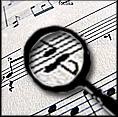 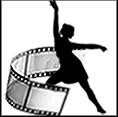 beschreiben und vergleichen subjektive Höreindrücke bezogen auf Wirkungen von Musik,analysieren musikalische Strukturen hinsichtlich musikalischer Stereotype und Klischees unter Berücksichtigung von Wirkungsabsichten,interpretieren Analyseergebnisse bezogen auf funktionsgebundene Anforderungen und Wirkungsabsichten von Musik.    Produktion Die Schülerinnen und Schüler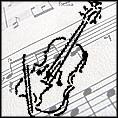 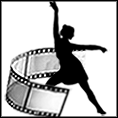 entwickeln Gestaltungsideen in einem funktionalen Kontext unter Berücksichtigung musikalischer Stereotype und Klischees,erfinden einfache musikalische Strukturen im Hinblick auf Wirkungsabsichten,realisieren und präsentieren klangliche Gestaltungen bezogen auf einen funktionalen Kontext.    Reflexion Die Schülerinnen und Schüler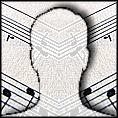 erläutern	Zusammenhänge	zwischen	Wirkungsabsichten	und musikalischen Strukturen in funktionsgebundener Musik,erläutern	Gestaltungsergebnisse	hinsichtlich	ihrer	funktionalenUnterrichtsgegenständeKonzertwalzer von Joh. Strauß, z.B.: An der schönen blauen Donau, Wiener BlutRagtime von Scott Joplin, z.B.: The EntertainerBlues, z.B.: Backwater Blues, Blues and TroubleRock´n´Roll der 50er Jahre, z.B.: B.Haley: Rock Around The Clock, Elvis Presley: Jailhouse RockFachliche Inhaltemelodisch-rhythmische Musterbildung:Call & responseStufen-, Wellen, Dreiklangs-Melodik8-taktige Periode mit Vorder-/Nachsatz-KorrespondenzPattern, Ostinato, RiffVerhältnis von Melodie und Begleitung in populärer Musik:Harmonische Funktionen (T-S-D), BluesschemaImprovisationen auf der Grundlage von MelodieformelnKadenzformeln als Grundlage eigener AkkordbegleitungenMusikalische Stereotype und deren Wirkung:Rhythmisch-melodische Formeln in Ragtime und WalzerRiffs in verschiedenen Rock-StilenCoverversionen im VergleichOrdnungssysteme musikalischer Parameter, Formaspekte und NotationsformenOrdnungssysteme:Rhythmische und melodische MotivikUnterrichtsgegenständeWeitere Beispiele zu den angegebenen Aspekten nach WahlSoul, z.B. Ray Charles: Hit the Road, JackBeispiel für Riff, z.B.: Deep Purple: Smoke on the WaterWirksamkeit,beurteilen kriteriengeleitet Ergebnisse gestalterischer Prozesse bezogen auf Wirkungsabsichten.Wirksamkeit,beurteilen kriteriengeleitet Ergebnisse gestalterischer Prozesse bezogen auf Wirkungsabsichten.Verhältnis von Metrum, Rhythmus und Takt: Akzentstufen, Synkope, Auf- und Volltaktdiatonische Leiter, Blues-TonleiterAlterationen, leitereigene und leiterfremde TöneHarmonik: einfache Kadenz-Harmonik in Dur und Moll mit Grundbegriffen T, S, D, Dreiklangs-Umkehrungen, HarmonieschemataDynamik: Abstufungen/Übergänge durch Besetzungswechselinstrumentale Klangfarben Formaspekte:Ostinato, Aufbauschemata im Popsong, Taktgruppensymmetrie Notationsformen:lead sheet, trad. Melodie-Notation, Akkord-Symbole,Klaviernotationfachmethodische ArbeitsformenHör- und Notentextanalyse der melodisch-rhythmischen und motivischen GestaltungAnalyse kadenzharmonischer Zusammenhänge unter Nutzung von Akkord- und HarmoniesymbolenNotation von AkkordenSpiel von Akkordbegleitungen am Instrument, Realisation von Klassenarrangements mit GesangBearbeitung als stilistische Verfremdung (Travestie)Feedback / LeistungsbewertungNotentext-Analysen ausformuliert und anhand grafischer MarkierungHarmonisierung einer Melodie Präsentation von GestaltungsergebnissenVerhältnis von Metrum, Rhythmus und Takt: Akzentstufen, Synkope, Auf- und Volltaktdiatonische Leiter, Blues-TonleiterAlterationen, leitereigene und leiterfremde TöneHarmonik: einfache Kadenz-Harmonik in Dur und Moll mit Grundbegriffen T, S, D, Dreiklangs-Umkehrungen, HarmonieschemataDynamik: Abstufungen/Übergänge durch Besetzungswechselinstrumentale Klangfarben Formaspekte:Ostinato, Aufbauschemata im Popsong, Taktgruppensymmetrie Notationsformen:lead sheet, trad. Melodie-Notation, Akkord-Symbole,Klaviernotationfachmethodische ArbeitsformenHör- und Notentextanalyse der melodisch-rhythmischen und motivischen GestaltungAnalyse kadenzharmonischer Zusammenhänge unter Nutzung von Akkord- und HarmoniesymbolenNotation von AkkordenSpiel von Akkordbegleitungen am Instrument, Realisation von Klassenarrangements mit GesangBearbeitung als stilistische Verfremdung (Travestie)Feedback / LeistungsbewertungNotentext-Analysen ausformuliert und anhand grafischer MarkierungHarmonisierung einer Melodie Präsentation von Gestaltungsergebnissenfachmethodische ArbeitsformenGestaltung eines Bandarrangementsfachmethodische ArbeitsformenGestaltung eines BandarrangementsEF 2.Quartal	Thema: Miteinander oder gegeneinander? Musikalische Dialoge und ihre AusdrucksmittelEF 2.Quartal	Thema: Miteinander oder gegeneinander? Musikalische Dialoge und ihre AusdrucksmittelEF 2.Quartal	Thema: Miteinander oder gegeneinander? Musikalische Dialoge und ihre AusdrucksmittelEF 2.Quartal	Thema: Miteinander oder gegeneinander? Musikalische Dialoge und ihre AusdrucksmittelEF 2.Quartal	Thema: Miteinander oder gegeneinander? Musikalische Dialoge und ihre AusdrucksmittelEF 2.Quartal	Thema: Miteinander oder gegeneinander? Musikalische Dialoge und ihre Ausdrucksmittel  Bedeutungen von Musik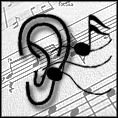   Bedeutungen von MusikInhaltliche Schwerpunkte:Zusammenhänge zwischen Ausdrucksabsichten und musikalischen StrukturenAusdrucksgesten vor dem Hintergrund musikalischer KonventionenInhaltliche Schwerpunkte:Zusammenhänge zwischen Ausdrucksabsichten und musikalischen StrukturenAusdrucksgesten vor dem Hintergrund musikalischer KonventionenInhaltliche Schwerpunkte:Zusammenhänge zwischen Ausdrucksabsichten und musikalischen StrukturenAusdrucksgesten vor dem Hintergrund musikalischer KonventionenInhaltliche Schwerpunkte:Zusammenhänge zwischen Ausdrucksabsichten und musikalischen StrukturenAusdrucksgesten vor dem Hintergrund musikalischer KonventionenKonkretisierte KompetenzerwartungenKonkretisierte KompetenzerwartungenDidaktische und methodische FestlegungenDidaktische und methodische FestlegungenIndividuelle GestaltungsspielräumeIndividuelle Gestaltungsspielräume    Rezeption Die Schülerinnen und Schülerbeschreiben und vergleichen subjektive Höreindrücke bezogen auf Ausdruck und Bedeutung von Musik,formulieren	Deutungsansätze	und	Hypothesen	bezogen	auf Ausdrucksabsichten und Ausdrucksgesten von Musik,analysieren musikalische Strukturen im Hinblick auf Ausdrucksabsichten und Ausdrucksgesten,interpretieren	Analyseergebnisse	vor	dem	Hintergrund	von Ausdrucksabsichten und Ausdrucksgesten.    Produktion Die Schülerinnen und Schülerentwickeln Gestaltungsideen bezogen auf Ausdrucksabsichten und Ausdrucksgesten,erfinden einfache musikalische Strukturen unter Berücksichtigung musikalischer Konventionen,realisieren vokale und instrumentale Kompositionen und Improvisationen mit unterschiedlichen Ausdrucksabsichten,realisieren und präsentieren eigene klangliche Gestaltungen mit unterschiedlichen Ausdrucksabsichten.    Reflexion Die Schülerinnen und Schülererläutern	Zusammenhänge	zwischen	Ausdrucksabsichten	und    Rezeption Die Schülerinnen und Schülerbeschreiben und vergleichen subjektive Höreindrücke bezogen auf Ausdruck und Bedeutung von Musik,formulieren	Deutungsansätze	und	Hypothesen	bezogen	auf Ausdrucksabsichten und Ausdrucksgesten von Musik,analysieren musikalische Strukturen im Hinblick auf Ausdrucksabsichten und Ausdrucksgesten,interpretieren	Analyseergebnisse	vor	dem	Hintergrund	von Ausdrucksabsichten und Ausdrucksgesten.    Produktion Die Schülerinnen und Schülerentwickeln Gestaltungsideen bezogen auf Ausdrucksabsichten und Ausdrucksgesten,erfinden einfache musikalische Strukturen unter Berücksichtigung musikalischer Konventionen,realisieren vokale und instrumentale Kompositionen und Improvisationen mit unterschiedlichen Ausdrucksabsichten,realisieren und präsentieren eigene klangliche Gestaltungen mit unterschiedlichen Ausdrucksabsichten.    Reflexion Die Schülerinnen und Schülererläutern	Zusammenhänge	zwischen	Ausdrucksabsichten	undUnterrichtsgegenständeJ.S.Bach: Brandenburgisches Konzert Nr.2 F-Dur, 1.SatzM.Mussorgski/M.Ravel: „Goldenberg und Schmyle“ aus „Bilder einer Ausstellung“Bach: Inventio Nr.1 C-DurLudwig van Beethoven: Klavierkonzert Nr.4 G-Dur, 2.SatzCharles Ives: The Unanswered QuestionSonatensatz in einer SonatineFachliche InhalteSatzstrukturen und formale Muster:Solo-Tutti-WechselMotiv und ThemaConcerto, Invention, Call & ResponseKompositionsprinzipien als Ausdrucksmittel:Wiederholung und VarianteMotivisch-thematische Arbeit: Sequenzierung, AbspaltungThemendualismusBedeutungszuweisung durch Ausdrucksgesten:musikbezogene Kommentare / musikalisches Programmhörende und lesende Erschließung von Ausdrucksgesteninstrumentale Klangfarben, InstrumentenkonnotationenOrdnungssysteme musikalischer Parameter, Formaspekte und NotationsformenOrdnungssysteme:rhythmische und melodische MusterRhythmik: ametrische Rhythmen, metrische Rhythmen mit Taktbindungen, TaktartenMelodik: Intervalle, diatonische Skalen, Blues-Skala, Motiv undUnterrichtsgegenständeJ.S.Bach: Brandenburgisches Konzert Nr.2 F-Dur, 1.SatzM.Mussorgski/M.Ravel: „Goldenberg und Schmyle“ aus „Bilder einer Ausstellung“Bach: Inventio Nr.1 C-DurLudwig van Beethoven: Klavierkonzert Nr.4 G-Dur, 2.SatzCharles Ives: The Unanswered QuestionSonatensatz in einer SonatineFachliche InhalteSatzstrukturen und formale Muster:Solo-Tutti-WechselMotiv und ThemaConcerto, Invention, Call & ResponseKompositionsprinzipien als Ausdrucksmittel:Wiederholung und VarianteMotivisch-thematische Arbeit: Sequenzierung, AbspaltungThemendualismusBedeutungszuweisung durch Ausdrucksgesten:musikbezogene Kommentare / musikalisches Programmhörende und lesende Erschließung von Ausdrucksgesteninstrumentale Klangfarben, InstrumentenkonnotationenOrdnungssysteme musikalischer Parameter, Formaspekte und NotationsformenOrdnungssysteme:rhythmische und melodische MusterRhythmik: ametrische Rhythmen, metrische Rhythmen mit Taktbindungen, TaktartenMelodik: Intervalle, diatonische Skalen, Blues-Skala, Motiv undUnterrichtsgegenständeMozart: Sinfonia Concertante (Auszüge)Weitere Beispiele für Call & Response, z.B. Gospelsongs, Jazz- ImprovisationenBeispiele für Kollektivimprovisation, z.B. New-Orleans-JazzG.Gershwin: „Summertime“ in verschiedenen FassungenLudwig van Beethoven: Klavierkonzert Nr.4 G-Dur, 2.SatzWeitere AspekteWorkshop: Gestisch-pantomimische Übungen in der Begegnung von Text und Musik…gestaltende Umformung eines Musikbeispiels: Standbild, Dia-Show, BearbeitungUnterrichtsgegenständeMozart: Sinfonia Concertante (Auszüge)Weitere Beispiele für Call & Response, z.B. Gospelsongs, Jazz- ImprovisationenBeispiele für Kollektivimprovisation, z.B. New-Orleans-JazzG.Gershwin: „Summertime“ in verschiedenen FassungenLudwig van Beethoven: Klavierkonzert Nr.4 G-Dur, 2.SatzWeitere AspekteWorkshop: Gestisch-pantomimische Übungen in der Begegnung von Text und Musik…gestaltende Umformung eines Musikbeispiels: Standbild, Dia-Show, Bearbeitungmusikalischen Strukturen,beurteilen kriteriengeleitet Gestaltungsergebnisse hinsichtlich der Umsetzung von Ausdrucksabsichten,beurteilen kriteriengeleitet Deutungen von Zusammenhängen zwischen Ausdrucksabsichten und musikalischen Strukturen.Motiv-VariantenDynamik: Abstufungen und dynamische Entwicklungen; Terrassen- und CrescendodynamikArtikulation: staccato-legato, Akzente Formaspekte:Wiederholung, Abwandlung, Kontrast Notationsformen:traditionelle und grafische Notation, Partiturformfachmethodische ArbeitsformenHör-Analysen musikalischer Strukturen im Hinblick auf Form- Aspekte und Motiv-VerarbeitungenUmformung traditioneller Notenbilder in grafische Partituren/Layout von Partituren/NotenpuzzleNotentextanalysen im Hinblick auf motivisch-thematische Arbeit und AusdrucksgestenImprovisationen von Call & Response-WechselnBearbeitung einer dialogisch strukturierten VorlageFeedback / Leistungsbewertungindividuell angefertigte AnalysenFachübergreifende Kooperationenmit dem Fach Deutsch: Dialoggestaltung im DramaEF 3.Quartal	Thema: Auf dem Weg in eine neue Zeit – Schönbergs „Pierrot lunaire“ als Ausdruck einer geschichtlichen UmbruchsituationEF 3.Quartal	Thema: Auf dem Weg in eine neue Zeit – Schönbergs „Pierrot lunaire“ als Ausdruck einer geschichtlichen UmbruchsituationEF 3.Quartal	Thema: Auf dem Weg in eine neue Zeit – Schönbergs „Pierrot lunaire“ als Ausdruck einer geschichtlichen Umbruchsituation  Entwicklungen von Musik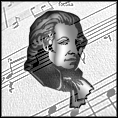 Inhaltliche Schwerpunkte:Zusammenhänge zwischen historisch-gesellschaftlichen Bedingungen und musikalischen StrukturenKlangvorstellungen im Zusammenhang mit Stil- und GattungsmerkmalenInhaltliche Schwerpunkte:Zusammenhänge zwischen historisch-gesellschaftlichen Bedingungen und musikalischen StrukturenKlangvorstellungen im Zusammenhang mit Stil- und GattungsmerkmalenKonkretisierte KompetenzerwartungenDidaktische und methodische FestlegungenIndividuelle GestaltungsspielräumeRezeption Die Schülerinnen und Schüleranalysieren musikalische Strukturen bezogen auf historisch-gesell- schaftliche Bedingungen,benennen Stil- und Gattungsmerkmale von Musik unter Anwendung der Fachsprache,interpretieren musikalische Entwicklungen vor dem HintergrundUnterrichtsgegenständeAuszüge aus Pierrot Lunaire:NachtDer MondfleckEnthauptungSchönberg: Verklärte NachtSchönberg: FarbenSchönberg „Ein Überlebender aus Warschau“Fachliche InhalteUnterrichtsgegenständeWeitere Beispiele für freie Atonalität, z.B. Schönberg: Klavierstücke op.11, George-Lieder op.15, Webern: Orchesterstücke op.10Beispiele für klassischen Gesang und musikalische Deklamation, z.B.:Monteverdi: Lamento d´Arianna,Bach: Rezitativ „Und der Vorhang im Tempel zerriss“ aus der JohannespassionSchönberg „Ein Überlebender aus Warschau“historisch-gesellschaftlicher Bedingungen.    Produktion Die Schülerinnen und Schülerentwerfen und realisieren eigene klangliche Gestaltungen aus einer historischen Perspektive,realisieren vokale und instrumentale Kompositionen und Improvisationen unter Berücksichtigung von Klangvorstellungen in historischer Perspektive.    Reflexion Die Schülerinnen und Schülerordnen Informationen über Musik in einen historisch-gesellschaftlichen Kontext ein,erläutern Zusammenhänge zwischen musikalischen Entwicklungen und deren historisch-gesellschaftlichen Bedingungen,erläutern Gestaltungsergebnisse bezogen auf ihre historische Perspektive,beurteilen kriteriengeleitet Entwicklungen von Musik bezogen auf ihre historisch-gesellschaftlichen Bedingungen, auch unter dem Aspekt der durch Musik vermittelten gesellschaftlichen Rollenbilder von Frauen und Männern.Stilmerkmale und Satzstrukturen:Tonalität und AtonalitätKonsonanz-/Dissonanz-VerhältnisseKompositorische Muster: Passacaglia, Kanon, Motiv-VerarbeitungWort-Ton-BezügeGesangsstile, Stimmideale und VortragsweisenHistorisch-gesellschaflticher Kontext:Umbruchsituation um 1910 in Musik, Kunst, Gesellschaft, WissenschaftAspekte der Widerspiegelung historischer Veränderungen in kompositorischen EntscheidungenOrdnungssysteme musikalischer Parameter, Formaspekte und NotationsformenOrdnungssysteme:Rhythmik: metrische und ametrische Zeitgestaltung, Verhältnis von Takt und Rhythmus,Melodik: Motiv, Motiv-Verarbeitungen, Phrase, ProsamelodikDynamik: Abstufungen und EntwicklungenArtikulation: staccato-legato, Formaspekte:Ostinato, Polyphonie, Motiv-Verarbeitung, Liedformen/Kunstlied, Vor-, Zwischen-, NachspielSatzdichte Notationsformen:Partitur, transponierende Instrumente (B-Stimme)Notation von Tonhöhen und Tondauernfachmethodische ArbeitsformenHöreindrücke schriftlich ausformulierenAnalyse von Motiv-Struktur und Motivverarbeitungen in einer Komposition durch Kennzeichnungen im NotentextMethoden der Recherche und Aufbereitung von Informationen (Texterschließung)Präsentation von Informationen (mediengestützer Vortrag, Handout, Wandzeitung)Fachübergreifende KooperationenMit den Fächern Deutsch, Physik, Kunst: Der Epochenübergang um 1910 als Phase des Umbruchs und der Neuorientierung in Wissenschaft, Gesellschaft und KunstFeedback / LeistungsbewertungBeispiele für spätromantische Harmonik: Schönberg: Verklärte Nacht, Wagner: Tristan-Vorspiel, Strauss: MetamorphosenWeitere AspekteVorbereitung und Durchführung einer Ausstellung zur Zeit um 1910 in fächerverbindender KooperatiionReferate zu historischen und kulturellen ThemenEF 4.QuartalThema: Die romantische Oper zwischen Phantasie und RealismusEF 4.QuartalThema: Die romantische Oper zwischen Phantasie und RealismusEF 4.QuartalThema: Die romantische Oper zwischen Phantasie und RealismusInhaltliche Schwerpunkte:Zusammenhänge zwischen Ausdrucksabsichten und musikalischen StrukturenZusammenhänge zwischen Wirkungsabsichten und musikalischen StrukturenKlangvorstellungen im Zusammenhang mit Stil- und GattungsmerkmalenInhaltliche Schwerpunkte:Zusammenhänge zwischen Ausdrucksabsichten und musikalischen StrukturenZusammenhänge zwischen Wirkungsabsichten und musikalischen StrukturenKlangvorstellungen im Zusammenhang mit Stil- und GattungsmerkmalenKonkretisierte KompetenzerwartungenInhaltliche und methodische FestlegungenIndividuelle GestaltungsspielräumeRezeption Die Schülerinnen und Schülerbeschreiben und vergleichen subjektive Höreindrücke bezogen auf Ausdruck und Bedeutung von Musik,beschreiben und vergleichen subjektive Höreindrücke bezogen auf Wirkungen von Musik,benennen Stil- und Gattungsmerkmale von Musik unter Anwendung der Fachsprache,analysieren musikalische Strukturen im Hinblick auf Ausdrucksabsichten und Ausdrucksgesten,interpretieren	Analyseergebnisse	vor	dem	Hintergrund	von Ausdrucksabsichten und Ausdrucksgesten.interpretieren musikalische Entwicklungen vor dem Hintergrund historisch-gesellschaftlicher Bedingungen.interpretieren Analyseergebnisse bezogen auf funktionsgebundene Anforderungen und Wirkungsabsichten von Musik.    Produktion Die Schülerinnen und SchülerUnterrichtsgegenständeOperninszenierung des aktuellen SpielplansFachliche InhaltePersonenkonstellation und Handlungsentwicklung:Figurencharakterisierung durch MusikBeziehung und Beziehungslosigkeit im DuettHandlungsentwicklung in der EnsembleszeneWirkungsabsichten:Inszenierung als Interpretation von MusikBühnenbild und RegiekonzeptWiderspiegelung gesellschaftlicher und politischer ZuständeStil- und Gattungsmerkmale:Stimmideale und BesetzungBeziehungen zwischen Gesang und InstrumentalmusikKlangfarben und InstrumentenkonnotationenOrdnungssysteme musikalischer Parameter, Formaspekte und NotationsformenOrdnungssysteme:Rhythmische und melodische MusterbildungUnterrichtsgegenständeOpernausschnitte weiterer Epochen im Vergleich, z.B. Monteverdi (Orfeo), Händel (Julius Cesar), Mozart (Don Giovanni)Vergleich Opern-/MusicalszeneWeitere AspekteZusammenarbeit mit dem städt. Theater: Führung durch den Bühnenbereich, Interviewsrealisieren vokale und instrumentale Kompositionen und Improvisationen mit unterschiedlichen Ausdrucksabsichten,    Reflexion Die Schülerinnen und Schülererläutern Zusammenhänge zwischen Ausdrucksabsichten und musikalischen Strukturen,beurteilen kriteriengeleitet Gestaltungsergebnisse hinsichtlich der Umsetzung von Ausdrucksabsichten,beurteilen kriteriengeleitet Deutungen von Zusammenhängen zwischen Ausdrucksabsichten und musikalischen Strukturen.ordnen Informationen über Musik in einen historisch-gesellschaftlichen Kontext ein,beurteilen kriteriengeleitet Entwicklungen von Musik bezogen auf ihre historisch-gesellschaftlichen Bedingungen, auch unter dem Aspekt der durch Musik vermittelten gesellschaftlichen Rollenbilder von Frauen und Männern.beurteilen kriteriengeleitet Ergebnisse gestalterischer Prozesse bezogen auf Wirkungsabsichten.Verhältnis von Metrum, Rhythmus und TaktAlterationen, leitereigene und leiterfremde TöneDynamik: Abstufungen/Übergänge, dynamische Extremeinstrumentale und vokale Klangfarben Formaspekte:Wiederholung, Abwandlung, Kontrast, Taktgruppenordnung Notationsformen:Klavierauszugfachmethodische ArbeitsformenHör- und Notentextanalysen der melodisch-rhythmischen und motivischen GestaltungFormen der szenischen Interpretation, z.B. Standbild, Pantomime, Playbackspiel, freies szenisches SpielTexterschließung: Zeitungskritik, histor. Rezensionen, ProgrammheftMusizieren von Melodien und leichten BegleitformelnHintergrundrecherchen zur Entstehungsgeschichte und zur RezeptionFeedback / LeistungsbewertungNotentext-Analysen ausformuliert und anhand grafischer MarkierungTextproduktion: Verfassen einer eigenen ZeitungskritikFachübergreifende KooperationenMit dem Fach Deutsch: Elemente des Dramas und der dramatischen DichtungFeedback / LeistungsbewertungSzenische Präsentationen, z.B. zur PersonenkonstellationGK Q1 1./2.Q.	Thema: Der Komponist im Übergang zum bürgerlichen Zeitalter	25 Std.GK Q1 1./2.Q.	Thema: Der Komponist im Übergang zum bürgerlichen Zeitalter	25 Std.GK Q1 1./2.Q.	Thema: Der Komponist im Übergang zum bürgerlichen Zeitalter	25 Std.  Entwicklungen von MusikInhaltliche Schwerpunkte:Paradigmenwechsel im Umgang mit MusikGattungsspezifische Merkmale im historisch-gesellschaftlichen KontextInhaltliche Schwerpunkte:Paradigmenwechsel im Umgang mit MusikGattungsspezifische Merkmale im historisch-gesellschaftlichen KontextKonkretisierte KompetenzerwartungenInhaltliche und methodische FestlegungenIndividuelle Gestaltungsspielräume  Rezeption Die Schülerinnen und Schüleranalysieren musikalische Strukturen im Hinblick auf Paradigmenwechsel,benennen stil- und gattungsspezifische Merkmale von Musik im Hinblick auf den historisch-gesellschaftlichen Kontext unter Anwendung der Fachsprache,interpretieren Paradigmenwechsel musikalischer Entwicklungen vor dem Hintergrund gesellschaftlich-politischer und biografischer Kenntnisse.    Produktion Die Schülerinnen und Schüler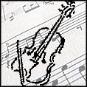 entwickeln Gestaltungskonzepte unter Berücksichtigung einfacher gattungsspezifischer Merkmale im historischen Kontext,erfinden musikalische Strukturen im Hinblick auf einen historischen Kontext,realisieren und präsentieren eigene klangliche Gestaltungen sowie vokale und instrumentale Kompositionen und Improvisationen im Hinblick auf den historischen Kontext.    Reflexion Die Schülerinnen und Schüler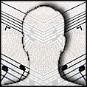 ordnen Informationen über Musik und analytische Befunde in einen gesellschaftlich-politischen oder biografischen Kontext ein,erläutern Paradigmenwechsel im Umgang mit Musik bezogen auf deren gesellschaftlich-politische Bedingungen,erläutern Gestaltungsergebnisse bezogen auf ihren historischen Kontext,beurteilen kriteriengeleitet Ergebnisse interpretatorischer und gestalterischer Prozesse im historischen Kontext.UnterrichtsgegenständeBeethoven: Sinfonie Nr.3, 1.SatzBach: KirchenmusikBach: Höfische MusikSchubert; Der Wanderer/Die schöne Müllerin/Winterreise (Auszüge)Fachliche InhalteGattungsspezifische MerkmaleSonatenhauptsatzform in der Wiener KlassikVerfahren motivisch-thematischer ArbeitPolyphonie/HomophonieFugefrz. OuvertureTanzsätzeKantate/Passion/Oratorium Klang- und AusdrucksidealeEntwicklung des Sinfonieorchesters, des Klavierbausbarockes OrchesterThemendualismus und KonfliktgedankeZeittypische AusdrucksgestenBürgerliches Musiklebenöffentliches Konzertprivate Musizierformenbürgerlicher SalonOrdnungssysteme musikalischer Parameter, Formaspekte und NotationsformenOrdnungssystememelodisch-rhythmische MusterbildungAkkordbrechung, Dur und MollFormaspekteFormtypen: Fuge, Liedform, SonatenhauptsatzformFormprinzipien: Wiederholung, Abwandlung, KontrastFormen musikalischer Syntax (Periodengliederung)Motivstruktur, ThemenformenUnterrichtsgegenständeHaydn: Streichquartett Es-Dur (HOB 33, Nr.2), 1.SatzTh. v. Badarczewska: „Gebet einer Jungfrau“Virtuosentum: Musik zwischen Kunst und KommerzLiszt, PaganiniSchumann: Die beiden GrenadiereWeitere AspekteKooperation mit der Stadtbibliothek: Recherche und Ausstellung zum Thema „Zensierte Kunst zwischen 1815 und heute“Fächerübergreifendes	Projekt	(Geschichte):	Politische Entwicklungen in Europa zwischen 1789 und 1815Brecht/WeillNotationsformentraditionelle Partitur, Klaviernotation, Klavierauszugfachmethodische Arbeitsformenmotivisch-thematische Analyse (Notentextanalyse, Höranalyse, …)Lektüre von SekundärtextenGestaltung von Bearbeitungen, z.B. Stimmungsumdeutungdurch Bearbeitung von Liedmelodiendurch Erstellung von BegleitsätzenAbfassung von Rezensionen/Leserbriefen aus einer historischen PerspektiveFachübergreifende Kooperationen----Feedback / Leistungsbewertungindividuell angefertigte (Notentext-) Analysen unter Verwendung spezifischer Analysemethoden und deren DarstellungsmöglichkeitenErörterung fachspezifischer FragestellungenReferate zum musik- und kulturgeschichtlichen Kontext, z.B. Entwicklung des KlaviersGK Q1 3./4. Quartal	Thema: Auf der Suche nach neuen AusdrucksformenGK Q1 3./4. Quartal	Thema: Auf der Suche nach neuen AusdrucksformenGK Q1 3./4. Quartal	Thema: Auf der Suche nach neuen Ausdrucksformen  Bedeutungen von MusikInhaltliche Schwerpunkte:Ästhetische Konzeptionen von MusikSprachcharakter von MusikInhaltliche Schwerpunkte:Ästhetische Konzeptionen von MusikSprachcharakter von MusikKonkretisierte KompetenzerwartungenInhaltliche und methodische FestlegungenIndividuelle GestaltungsspielräumeRezeption Die Schülerinnen und Schülerbeschreiben und vergleichen subjektive Höreindrücke bezogen aufAusdruck und Bedeutung von Musik,formulieren Deutungsansätze und Hypothesen bezogen auf ästhetische Konzeptionen und den Sprachcharakter von Musik,analysieren musikalische Strukturen im Hinblick auf Deutungsansätze und Hypothesen,UnterrichtsgegenständeSchönberg: op. 19.2 und 19.6Strawinsky: Sacre du printempsMessiaen: Modes de valeurs et intensitéCage: unterschiedliche WerkeWerke in graphischer NotationWebern / Bach: Ricercare a 6 (aus: „Musikalisches Opfer“ BWV 1079) („Klangfarbenmelodie“)Fachliche InhalteUnterrichtsgegenständeReduktion und TraditionSchönberg: Suite für Klavier op. 25 Rückbesinnung und TraditionsbezugOttorino Respighi: Antiche danze ed arie per liuto („Alte Tänze und Weisen für Laute“; 1916/1923/1931) Transkription und Bearbeitung für Orchestero	z. B. Suite Nr. 1 “Gagliarda Vincenzo Galilei”Sergej Prokofjew: Sinfonie Nr. 1 (Symphonie Classique) op. 25interpretieren Analyseergebnisse vor dem Hintergrund ästhetischer Konzeptionen und des Sprachcharakters von Musik.    Produktion Die Schülerinnen und Schülerentwickeln Gestaltungskonzepte unter Berücksichtigung des Sprachcharakters von Musik,bearbeiten musikalische Strukturen unter Berücksichtigung ästhetischer Konzeptionen,vertonen Texte in einfacher Form,erfinden musikalische Strukturen unter Berücksichtigung ästhetischer Konzeptionen und des Sprachcharakters von Musik,realisieren und präsentieren eigene klangliche Gestaltungen sowie vokale und instrumentale Kompositionen und Improvisationen vor dem Hintergrund ästhetischer Konzeptionen.    Reflexion Die Schülerinnen und Schülererläutern Zusammenhänge zwischen ästhetischen Konzeptionen und musikalischen Strukturen,erörtern musikalische Problemstellungen bezogen auf ästhetische Konzeptionen und den Sprachcharakter von Musik,beurteilen kriteriengeleitet Gestaltungsergebnisse sowie musikalische Interpretationen hinsichtlich der Umsetzung ästhetischer Konzeptionen und des Sprachcharakters von Musik,beurteilen kriteriengeleitet Deutungen von Musik hinsichtlich ästhetischer Konzeptionen.Reduktion und Konzentrationästhetische Konzeptionen der 2. Wiener SchuleFormen der Dissonanzbehandlung (freie Atonalität, Zentralklang, …)ZwölftontechnikBezüge zu ästhetischen Konzeptionen der bildenden KunstDer Weg des Blauen Reiters in die AbstraktionOrdnungssysteme musikalischer Parameter, Formaspekte und NotationsformenOrdnungssystemerhythmisch-metrische GestaltungSynkopen, Taktwechsel, freie Akzentsetzung, („Auflösung rhythmisch-metrischer Grundstrukturen“)polyrhythmische Strukturen, rhythmische Überlagerungenmelodische und harmonische Strukturen freitonaler und atonaler MusikGestaltungsprinzipien der DodekaphonieArtikulationsformen und Spieltechnikendifferenzierte dynamische VerläufeFormaspekteFormprinzipien der 2. Wiener SchuleNotationsformentraditionelle Partiturgraphische Notationfachmethodische ArbeitsformenVerfahren der musikalischen Analyse (Notentextanalyse, Höranalyse, …)Gestaltungsaufgabe zum Expressionismus (z. B. Gestaltung einer frei tonalen „Bagatelle für Streichquartett“, Vertonung eines expressionistischen Textes, (Neu-) Bearbeitung eines Satzes aus einer barocken Triosonate, …)Präsentation von RechercheergebnissenKomponisten-/KünstlerporträtFeedback / Leistungsbewertungindividuell angefertigte (Notentext-) Analysen unter Verwendung spezifischer Analysemethoden und deren DarstellungsmöglichkeitenGestaltungsaufgabe: Bearbeitung eines kompositorischen Musters (schriftliche Übung)Komponisten- bzw. Künstlerportraits (in Einzel- bzw. Partnerarbeit)Portfolio zu verschiedenen musikalischen Erscheinungsformen zu Beginn des 20. JahrhundertsGK Q2 1./2.Q.	Thema: Musik als Zeugnis gesellschaftspolitischen Engagements	25 Std.GK Q2 1./2.Q.	Thema: Musik als Zeugnis gesellschaftspolitischen Engagements	25 Std.GK Q2 1./2.Q.	Thema: Musik als Zeugnis gesellschaftspolitischen Engagements	25 Std.  Verwendungen von MusikInhaltliche Schwerpunkte:Wahrnehmungssteuerung durch MusikFunktionen von Musik in außermusikalischen KontextenInhaltliche Schwerpunkte:Wahrnehmungssteuerung durch MusikFunktionen von Musik in außermusikalischen KontextenKonkretisierte KompetenzerwartungenInhaltliche und methodische FestlegungenIndividuelle GestaltungsspielräumeRezeption Die Schülerinnen und Schülerbeschreiben und vergleichen subjektive Höreindrücke bezogen auf Wirkungen und Funktionen von Musik,formulieren	Deutungsansätze	und	Hypothesen	bezogen	auf Wahrnehmungssteuerung und außermusikalische Kontexte,analysieren	musikalische	Strukturen	im	Hinblick	auf Wahrnehmungssteuerung und außermusikalische Kontexte,interpretieren Analyseergebnisse im Hinblick auf Wahrnehmungssteuerung und außermusikalische Kontexte.    Produktion Die Schülerinnen und Schüler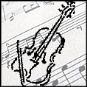 entwickeln Gestaltungskonzepte im Hinblick auf Wahrnehmungssteuerung in einem funktionalen Kontext,UnterrichtsgegenständeKurt Weill: Ballade von der SeeräuberjennyJimi Hendrix: Star Spangled BannerStockhausen: HymnenSchubert: WinterreiseFachliche InhalteRezeptionsweisen von MusikFormen der Distanzierung durch MusikNationalhymnen als Ausdruck von Gemeinschaft und IdentitätIdentifikation durch Authentizität im RapVerfahrensweisenStilzitate und deren Verfremdung bei Kurt WeillVerfremdung und Dekonstruktion durch Montage, Klangcollage, Sampling/Mixinginstrumentale Klangerzeugung und –veränderungVerhältnis von Sprachrhythmus und rhythmisierter Sprache im RapUnterrichtsgegenständeSchlager der 30er: Ich bin die fesche Lola, Ein Freund, ein guter Freund…Beatles: Revolution (Fassungen 1966/68), Revolution 9Barry McGuire: Eve of DestructionDoors: This is the EndSamy Deluxe: Wer wird MillionärPink: Dear Mr. President / Wise Guys: Hallo BerlinWeitere AspekteFächerübergreifende Kooperationenmit dem Fach Deutsch: Brecht und das epische Theater / Theaterkonzeptionen der Modernemit dem Fach Englisch: Dekodierung von Raptextenmit dem Fach Geschichte: Bürgerrechts-, Anti-Kriegs- und „Black Power“-Bewegung in den USAbearbeiten vokale und instrumentale Kompositionen im Hinblick auf Wahrnehmungssteuerung und außermusikalische Kontexte,erfinden einfache musikalische Strukturen bezogen auf einen funktionalen Kontext,realisieren und präsentieren klangliche Gestaltungen bezogen auf einen funktionalen Kontext.    Reflexion Die Schülerinnen und Schüler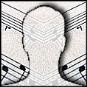 erläutern Zusammenhänge zwischen Wirkungen und musikalischen Strukturen im funktionalen Kontext,erläutern	Gestaltungsergebnisse	hinsichtlich	ihrer	funktionalen Wirksamkeit,erörtern Problemstellungen zu Funktionen von Musik,beurteilen kriteriengeleitet Ergebnisse gestalterischer Prozesse bezogen auf Wahrnehmungssteuerung und außermusikalische Kontexte.außermusikalische KontexteDas Woodstock-Festival und die Protestbewegungen der 60er JahreHip Hop als kulturelle und politische BewegungOrdnungssysteme musikalischer Parameter, Formaspekte und NotationsformenOrdnungssystemeMelodie- und RhythmusmusterPolyrhythmikharmonische Konventionenmetrische und ametrische ZeitgestaltungFormaspektePeriodisch-symmetrische FormmodelleNotationsformentraditionelle Notenschriftgrafische NotationTonspurendiagrammefachmethodische ArbeitsformenAnalyse der Bezüge zwischen Text und Musik, zwischen Vorlage und Bearbeitung (vergleichende Hör- und Notentextanalyse)Lektüre von Selbstzeugnissen, z.B. Schriften, InterviewsPraktische Erprobung von Montage- und MixingverfahrenFachübergreifende Kooperationen---Feedback / Leistungsbewertungindividuell angefertigte Hör- und Notentextanalysen unter Verwendung spezifischer Analysemethoden und deren DarstellungsmöglichkeitenGestaltungsaufgabe: Erstellung einer Klangcollage / einer Breakbeat-AufnahmeErörterung fachspezifischer FragestellungenReferate zum zeitgeschichtlichen und politischen Kontext der MusikGK Q2 1/2.Q.	Thema: Musikalisch-künstlerische Auseinandersetzung mit existentiellen Fragen	25 Std.GK Q2 1/2.Q.	Thema: Musikalisch-künstlerische Auseinandersetzung mit existentiellen Fragen	25 Std.GK Q2 1/2.Q.	Thema: Musikalisch-künstlerische Auseinandersetzung mit existentiellen Fragen	25 Std.  Bedeutungen von MusikInhaltliche Schwerpunkte:Ästhetische Konzeptionen von MusikSprachcharakter von MusikInhaltliche Schwerpunkte:Ästhetische Konzeptionen von MusikSprachcharakter von MusikKonkretisierte KompetenzerwartungenInhaltliche und methodische FestlegungenIndividuelle Gestaltungsspielräume    Rezeption Die Schülerinnen und Schüler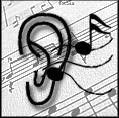 beschreiben und vergleichen subjektive Höreindrücke bezogen auf Ausdruck und Bedeutung von Musik,formulieren Deutungsansätze und Hypothesen bezogen auf ästhetische Konzeptionen und den Sprachcharakter von Musik,analysieren musikalische Strukturen im Hinblick auf Deutungsansätze und Hypothesen,interpretieren Analyseergebnisse vor dem Hintergrund ästhetischer Konzeptionen und des Sprachcharakters von Musik.    Produktion Die Schülerinnen und Schülerentwickeln Gestaltungskonzepte unter Berücksichtigung des Sprachcharakters von Musik,bearbeiten musikalische Strukturen unter Berücksichtigung ästhetischer Konzeptionen,vertonen Texte in einfacher Form,erfinden musikalische Strukturen unter Berücksichtigung ästhetischer Konzeptionen und des Sprachcharakters von Musik,realisieren und präsentieren eigene klangliche Gestaltungen sowie vokale und instrumentale Kompositionen und Improvisationen vor dem Hintergrund ästhetischer Konzeptionen.    ReflexionUnterrichtsgegenständeJ.S.Bach: „Crucifixus“ aus der Messe h-MollKarlheinz Stockhausen: Gesang der JünglingeRaumklang und RaumbezugElektronische Klangerzeugung und –getaltungFachliche InhalteMusikalische ZeichenspracheMusikalisch-rhetorische Figuren, z.B. Passus duriusculus, SeufzermotivVertonung liturgischer Texte in der KirchenmusikDissonanzbehandlungKompositionsprinzipien als AusdrucksmittelFormtypenPassacagliaCollageFormen der PolyphonieWort-Ton-VerhältnisSprache als Klang- und BedeutungsträgerProsa- und KorrespondenzmelodikAusdrucksgestik in der SprachmelodieOrdnungssysteme musikalischer Parameter, Formaspekte und NotationsformenOrdnungssystemerhythmisch-metrische und ametrische Strukturenmelodische MusterKonsonanz/DissonanzUnterrichtsgegenständeGiovanni Gabrieli (mehrchörige Motette)Bach, Kantate 12 „Weinen, klagen, sorgen, zagen“ , EröffnungschorBach, h-Moll-Messe: Credo/Symbolum Nicenum (Auszüge)Bach: „Lass ihn kreuzigen“ aus der MatthäuspassionCrucifixus-Vertonungen in Messen von Mozart (Missa brevis KV 220), Beethoven (Messe op. 86)Schubert: Der Tod und das MädchenReger: O Tod, wie bitter bist duLigeti: Lux aeternaStrawinski: Psalmensinfonie, 3.SatzWeitere AspekteUnterrichtsprojekt/Ausstellung: Der Himmel auf Erden? Musik als Ausdruck von Lebensfreude und JenseitshoffnungDie Schülerinnen und Schülererläutern Zusammenhänge zwischen ästhetischen Konzeptionen und musikalischen Strukturen,erörtern musikalische Problemstellungen bezogen auf ästhetische Konzeptionen und den Sprachcharakter von Musik,beurteilen kriteriengeleitet Gestaltungsergebnisse sowie musikalische Interpretationen hinsichtlich der Umsetzung ästhetischer Konzeptionen und des Sprachcharakters von Musik,beurteilen kriteriengeleitet Deutungen von Musik hinsichtlich ästhetischer Konzeptionen.vokale	und	instrumentale	Klangfarbe,	Sinusschwingung, ObertonspektrumFormaspekteOstinato und SoggettoPolyphone SatzstrukturFormaspekte elektronischer Musik (z. B. Montagetechnik, Raumklang)Notationsformentraditionelle Partitur, KlavierauszugNotation elektronischer Musikfachmethodische ArbeitsformenVerfahren	der	musikalischen	Analyse	(Notentextanalyse, Höranalyse, …)InterpretationsvergleichGestaltung von TextvertonungenGestaltungsaufgabe unter Verwendung digitaler MedienFachübergreifende KooperationenMit dem Fach Religion: Kulturgeschichtlicher Kontext biblischer und liturgischer TexteMit dem Fach Physik: Schwingungseigenschaften und Prinzipien elektronischer KlangerzeugungFeedback / Leistungsbewertungindividuell angefertigte (Notentext-) Analysen unter Verwendung spezifischer Analysemethoden und deren DarstellungsmöglichkeitenAusformulierung einer vergleichenden InterpretationGestaltungsaufgabe: Textvertonung durch klangliche ManipulationReferate zum musikästhetischen und kulturgeschichtlichen KontextNoteBeurteilungskriteriensehr gutsehr kontinuierliche und ausgezeichnete Mitarbeit (inkl. zuverlässiges Erledigen von Lern-/Hausaufgaben,lückenlose, sehr ordentliche Heftführung, Material ohne Ausnahme vorhanden)sehr schnelles und sicheres Umsetzen von Aufgabenstellungen/ Erfassen von Höreindrückensehr gute und produktive Beiträge , z.B. durch:sehr differenzierte Erklärungen und Begründungen,hervorragendes Erläutern und Beurteilen musikalischer Sachverhaltesouveräner Gebrauch der Fachterminologiegutkontinuierliche und gute Mitarbeit (inkl. regelmäßiges Erledigen von Lern-/Hausaufgaben lückenlose, ordentliche Heftführung, Material ohne Ausnahme vorhanden)-sehr schnelles und meist sicheres Umsetzen von Aufgabenstellungen/ Erfassen von Hörein- drücken-gute und meist produktive Beiträge, z.B. durch:differenzierte Erklärungen und Begründungen,sicheres Erläutern und Beurteilen musikalischer Sachverhaltesicherer Gebrauch der FachterminologiebefriedigendDurchschnittliche und zurückhaltende Mitarbeit (i.d.R. Erledigen von Lern-/Hausaufgaben; grundsätzlich lückenlose, grundsätzlich ordentliche Heftführung, Material meist vorhanden)-zügiges und überwiegend sicheres Umsetzen von Aufgabenstellungen/ Erfassen von Hörein- drücken-fachlich korrekte Beiträge z.B. durch:durchschnittliche Erklärungen und Begründungen,gutes Erläutern und Beurteilen musikalischer Sachverhaltemeist sicherer Gebrauch der FachterminologieausreichendSeltene Mitarbeit (z.T. ohne Lern-/Hausaufgaben; fehlerhafte, z.T. unordentliche Heftführung, Material z.T. nicht vorhanden)-schleppendes und ungenaues Umsetzen von Aufgabenstellungen/ Erfassen von Höreindrücken-fachlich ungenaue oder unproduktive Beiträge, z.B. durch:Ungenaue Erklärungen und Begründungen,ungenaues Erläutern und Beurteilen musikalischer Sachverhaltegrundlegender Gebrauch der Fachterminologiemangelhaftnur sporadische Mitarbeit (meist ohne Lern-/Hausaufgaben; fehlerhafte, unvollständige, unordentliche Heftführung, Material meist nicht vorhanden)langsames und fehlerbehaftetes Umsetzen von Aufgabenstellungen/ Erfassen von Höreindrücken, fehlerhafte Beiträge, z.B. durch:meist falsche Erklärungen und Begründungen,schlechtes Erläutern und Beurteilen musikalischer Sachverhaltekaum Gebrauch der Fachterminologieungenügendsporadische/ keine Mitarbeit (grundsätzlich ohne Lern-/Hausaufgaben; fehlerhafte, sehr unvollständige und unordentliche Heftführung, Material i.d.R. nicht vorhanden)nur teilweise/ sehr fehlerhaftes/ kein Umsetzen von Aufgabenstellungen/ Erfassen von Höreindrücken,unverständliche Beiträge, z.B. durch:keine Erklärungen und Begründungen,fehlendes oder überwiegend falsches Erläutern und Beurteilen musikalischer Sachverhaltekein Gebrauch der FachterminologieNoteBeurteilungskriteriensehr gut- sehr schnelle und korrekte Umsetzung von Notentext / der Aufgabenstellung in Klang-souveräne Beherrschung des Instruments/ der Stimme (nach vorheriger Anleitung)-sehr große Verbesserung der musikalischen Darstellung (im Vergleich zu vorherigen Präsentationen)-besonderes Engagement in der Gruppe-umfangreiches Einbringen eigener kreativer Impulsegutschnelle und meist korrekte Umsetzung von Notentext / der Aufgabenstellung in Klangsichere Beherrschung des Instruments/ der Stimme (nach vorheriger Anleitung)deutliche Verbesserung der musikalischen Darstellung (im Vergleich zu vorherigen Präsentationen)-gutes Engagement in der GruppeEinbringen eigener kreativer Impulsebefriedigend-zügige und überwiegend korrekte Umsetzung von Notentext/ der Aufgabenstellung in Klang-überwiegend sichere Beherrschung des Instruments/ der Stimme (nach vorheriger Anleitung)-Verbesserung der musikalischen Darstellung (im Vergleich zu vorherigen Präsentationen)-durchschnittliches Engagement in der Gruppeausreichendschleppende Umsetzung von Notentext/ der Aufgabenstellung in Klanggrundlegende Beherrschung des Instruments/ der Stimme (nach vorheriger Anleitung)kaum Verbesserung der musikalischen Darstellung (im Vergleich zu vorherigen Präsentationen)wenig Engagement in der Gruppemangelhaftsporadische Umsetzung von Notentext/ der Aufgabenstellung in Klangmangelnde Beherrschung des Instruments/ der Stimme (nach vorheriger Anleitung)keine Verbesserung der musikalischen Darstellung (im Vergleich zu vorherigen Präsentationen)kein Engagement in der Gruppestörendes Verhaltenungenügendkeinerlei Umsetzung von Notentext/ der Aufgabenstellung in Klangfehlende Beherrschung des Instruments/ der Stimme (nach vorheriger Anleitung)Verweigerung der Mitarbeit